26. Dönem POMEM Öğrenci Özlük Bilgileri formunda belirtmiş olduğum bilgilerin tamamının bana ait olduğunu, bilgilerin eksiksiz ve doğru olduğunu ve tarafıma yapılan bilgilendirme notlarını eksiksiz okuyarak anladığımı  imzam ile tasdik ederim. 							Adı	:							Soyadı	:							Okul No :							Sınıfı	: 											                            Tarih	: …. / … / 2020							İmza	:		                                                         TRABZON ŞEHİT MERİÇ ALEMDAR                                                     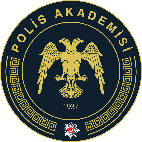 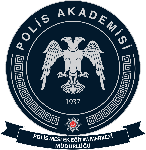 POLİS MESLEK EĞİTİM MERKEZİ MÜDÜRLÜĞÜ26. DÖNEM POMEM ÖĞRENCİÖZLÜK BİLGİLERİ FORMU1. SAYFA                                                         TRABZON ŞEHİT MERİÇ ALEMDAR                                                     POLİS MESLEK EĞİTİM MERKEZİ MÜDÜRLÜĞÜ26. DÖNEM POMEM ÖĞRENCİÖZLÜK BİLGİLERİ FORMU1. SAYFA                                                         TRABZON ŞEHİT MERİÇ ALEMDAR                                                     POLİS MESLEK EĞİTİM MERKEZİ MÜDÜRLÜĞÜ26. DÖNEM POMEM ÖĞRENCİÖZLÜK BİLGİLERİ FORMU1. SAYFA                                                         TRABZON ŞEHİT MERİÇ ALEMDAR                                                     POLİS MESLEK EĞİTİM MERKEZİ MÜDÜRLÜĞÜ26. DÖNEM POMEM ÖĞRENCİÖZLÜK BİLGİLERİ FORMU1. SAYFA                                                         TRABZON ŞEHİT MERİÇ ALEMDAR                                                     POLİS MESLEK EĞİTİM MERKEZİ MÜDÜRLÜĞÜ26. DÖNEM POMEM ÖĞRENCİÖZLÜK BİLGİLERİ FORMU1. SAYFA                                                         TRABZON ŞEHİT MERİÇ ALEMDAR                                                     POLİS MESLEK EĞİTİM MERKEZİ MÜDÜRLÜĞÜ26. DÖNEM POMEM ÖĞRENCİÖZLÜK BİLGİLERİ FORMU1. SAYFA                                                         TRABZON ŞEHİT MERİÇ ALEMDAR                                                     POLİS MESLEK EĞİTİM MERKEZİ MÜDÜRLÜĞÜ26. DÖNEM POMEM ÖĞRENCİÖZLÜK BİLGİLERİ FORMU1. SAYFA                                                         TRABZON ŞEHİT MERİÇ ALEMDAR                                                     POLİS MESLEK EĞİTİM MERKEZİ MÜDÜRLÜĞÜ26. DÖNEM POMEM ÖĞRENCİÖZLÜK BİLGİLERİ FORMU1. SAYFA                                                         TRABZON ŞEHİT MERİÇ ALEMDAR                                                     POLİS MESLEK EĞİTİM MERKEZİ MÜDÜRLÜĞÜ26. DÖNEM POMEM ÖĞRENCİÖZLÜK BİLGİLERİ FORMU1. SAYFA                                                         TRABZON ŞEHİT MERİÇ ALEMDAR                                                     POLİS MESLEK EĞİTİM MERKEZİ MÜDÜRLÜĞÜ26. DÖNEM POMEM ÖĞRENCİÖZLÜK BİLGİLERİ FORMU1. SAYFA                                                         TRABZON ŞEHİT MERİÇ ALEMDAR                                                     POLİS MESLEK EĞİTİM MERKEZİ MÜDÜRLÜĞÜ26. DÖNEM POMEM ÖĞRENCİÖZLÜK BİLGİLERİ FORMU1. SAYFA                                                         TRABZON ŞEHİT MERİÇ ALEMDAR                                                     POLİS MESLEK EĞİTİM MERKEZİ MÜDÜRLÜĞÜ26. DÖNEM POMEM ÖĞRENCİÖZLÜK BİLGİLERİ FORMU1. SAYFA                                                         TRABZON ŞEHİT MERİÇ ALEMDAR                                                     POLİS MESLEK EĞİTİM MERKEZİ MÜDÜRLÜĞÜ26. DÖNEM POMEM ÖĞRENCİÖZLÜK BİLGİLERİ FORMU1. SAYFA                                                         TRABZON ŞEHİT MERİÇ ALEMDAR                                                     POLİS MESLEK EĞİTİM MERKEZİ MÜDÜRLÜĞÜ26. DÖNEM POMEM ÖĞRENCİÖZLÜK BİLGİLERİ FORMU1. SAYFA                                                         TRABZON ŞEHİT MERİÇ ALEMDAR                                                     POLİS MESLEK EĞİTİM MERKEZİ MÜDÜRLÜĞÜ26. DÖNEM POMEM ÖĞRENCİÖZLÜK BİLGİLERİ FORMU1. SAYFA                                                         TRABZON ŞEHİT MERİÇ ALEMDAR                                                     POLİS MESLEK EĞİTİM MERKEZİ MÜDÜRLÜĞÜ26. DÖNEM POMEM ÖĞRENCİÖZLÜK BİLGİLERİ FORMU1. SAYFA                                                         TRABZON ŞEHİT MERİÇ ALEMDAR                                                     POLİS MESLEK EĞİTİM MERKEZİ MÜDÜRLÜĞÜ26. DÖNEM POMEM ÖĞRENCİÖZLÜK BİLGİLERİ FORMU1. SAYFA                                                         TRABZON ŞEHİT MERİÇ ALEMDAR                                                     POLİS MESLEK EĞİTİM MERKEZİ MÜDÜRLÜĞÜ26. DÖNEM POMEM ÖĞRENCİÖZLÜK BİLGİLERİ FORMU1. SAYFA                                                         TRABZON ŞEHİT MERİÇ ALEMDAR                                                     POLİS MESLEK EĞİTİM MERKEZİ MÜDÜRLÜĞÜ26. DÖNEM POMEM ÖĞRENCİÖZLÜK BİLGİLERİ FORMU1. SAYFA                                                         TRABZON ŞEHİT MERİÇ ALEMDAR                                                     POLİS MESLEK EĞİTİM MERKEZİ MÜDÜRLÜĞÜ26. DÖNEM POMEM ÖĞRENCİÖZLÜK BİLGİLERİ FORMU1. SAYFA                                                         TRABZON ŞEHİT MERİÇ ALEMDAR                                                     POLİS MESLEK EĞİTİM MERKEZİ MÜDÜRLÜĞÜ26. DÖNEM POMEM ÖĞRENCİÖZLÜK BİLGİLERİ FORMU1. SAYFA                                                         TRABZON ŞEHİT MERİÇ ALEMDAR                                                     POLİS MESLEK EĞİTİM MERKEZİ MÜDÜRLÜĞÜ26. DÖNEM POMEM ÖĞRENCİÖZLÜK BİLGİLERİ FORMU1. SAYFA                                                         TRABZON ŞEHİT MERİÇ ALEMDAR                                                     POLİS MESLEK EĞİTİM MERKEZİ MÜDÜRLÜĞÜ26. DÖNEM POMEM ÖĞRENCİÖZLÜK BİLGİLERİ FORMU1. SAYFA                                                         TRABZON ŞEHİT MERİÇ ALEMDAR                                                     POLİS MESLEK EĞİTİM MERKEZİ MÜDÜRLÜĞÜ26. DÖNEM POMEM ÖĞRENCİÖZLÜK BİLGİLERİ FORMU1. SAYFA                                                         TRABZON ŞEHİT MERİÇ ALEMDAR                                                     POLİS MESLEK EĞİTİM MERKEZİ MÜDÜRLÜĞÜ26. DÖNEM POMEM ÖĞRENCİÖZLÜK BİLGİLERİ FORMU1. SAYFA                                                         TRABZON ŞEHİT MERİÇ ALEMDAR                                                     POLİS MESLEK EĞİTİM MERKEZİ MÜDÜRLÜĞÜ26. DÖNEM POMEM ÖĞRENCİÖZLÜK BİLGİLERİ FORMU1. SAYFA                                                         TRABZON ŞEHİT MERİÇ ALEMDAR                                                     POLİS MESLEK EĞİTİM MERKEZİ MÜDÜRLÜĞÜ26. DÖNEM POMEM ÖĞRENCİÖZLÜK BİLGİLERİ FORMU1. SAYFA                                                         TRABZON ŞEHİT MERİÇ ALEMDAR                                                     POLİS MESLEK EĞİTİM MERKEZİ MÜDÜRLÜĞÜ26. DÖNEM POMEM ÖĞRENCİÖZLÜK BİLGİLERİ FORMU1. SAYFA                                                         TRABZON ŞEHİT MERİÇ ALEMDAR                                                     POLİS MESLEK EĞİTİM MERKEZİ MÜDÜRLÜĞÜ26. DÖNEM POMEM ÖĞRENCİÖZLÜK BİLGİLERİ FORMU1. SAYFA                                                         TRABZON ŞEHİT MERİÇ ALEMDAR                                                     POLİS MESLEK EĞİTİM MERKEZİ MÜDÜRLÜĞÜ26. DÖNEM POMEM ÖĞRENCİÖZLÜK BİLGİLERİ FORMU1. SAYFA                                                         TRABZON ŞEHİT MERİÇ ALEMDAR                                                     POLİS MESLEK EĞİTİM MERKEZİ MÜDÜRLÜĞÜ26. DÖNEM POMEM ÖĞRENCİÖZLÜK BİLGİLERİ FORMU1. SAYFA                                                         TRABZON ŞEHİT MERİÇ ALEMDAR                                                     POLİS MESLEK EĞİTİM MERKEZİ MÜDÜRLÜĞÜ26. DÖNEM POMEM ÖĞRENCİÖZLÜK BİLGİLERİ FORMU1. SAYFA                                                         TRABZON ŞEHİT MERİÇ ALEMDAR                                                     POLİS MESLEK EĞİTİM MERKEZİ MÜDÜRLÜĞÜ26. DÖNEM POMEM ÖĞRENCİÖZLÜK BİLGİLERİ FORMU1. SAYFA                                                         TRABZON ŞEHİT MERİÇ ALEMDAR                                                     POLİS MESLEK EĞİTİM MERKEZİ MÜDÜRLÜĞÜ26. DÖNEM POMEM ÖĞRENCİÖZLÜK BİLGİLERİ FORMU1. SAYFA                                                         TRABZON ŞEHİT MERİÇ ALEMDAR                                                     POLİS MESLEK EĞİTİM MERKEZİ MÜDÜRLÜĞÜ26. DÖNEM POMEM ÖĞRENCİÖZLÜK BİLGİLERİ FORMU1. SAYFA                                                         TRABZON ŞEHİT MERİÇ ALEMDAR                                                     POLİS MESLEK EĞİTİM MERKEZİ MÜDÜRLÜĞÜ26. DÖNEM POMEM ÖĞRENCİÖZLÜK BİLGİLERİ FORMU1. SAYFA                                                         TRABZON ŞEHİT MERİÇ ALEMDAR                                                     POLİS MESLEK EĞİTİM MERKEZİ MÜDÜRLÜĞÜ26. DÖNEM POMEM ÖĞRENCİÖZLÜK BİLGİLERİ FORMU1. SAYFA                                                         TRABZON ŞEHİT MERİÇ ALEMDAR                                                     POLİS MESLEK EĞİTİM MERKEZİ MÜDÜRLÜĞÜ26. DÖNEM POMEM ÖĞRENCİÖZLÜK BİLGİLERİ FORMU1. SAYFA                                                         TRABZON ŞEHİT MERİÇ ALEMDAR                                                     POLİS MESLEK EĞİTİM MERKEZİ MÜDÜRLÜĞÜ26. DÖNEM POMEM ÖĞRENCİÖZLÜK BİLGİLERİ FORMU1. SAYFA                                                         TRABZON ŞEHİT MERİÇ ALEMDAR                                                     POLİS MESLEK EĞİTİM MERKEZİ MÜDÜRLÜĞÜ26. DÖNEM POMEM ÖĞRENCİÖZLÜK BİLGİLERİ FORMU1. SAYFASINIFISINIFISINIFI EĞİTİM DURUMU EĞİTİM DURUMU EĞİTİM DURUMU EĞİTİM DURUMU EĞİTİM DURUMU EĞİTİM DURUMUADAY NOADAY NOADAY NO ÜNVANI ÜNVANI ÜNVANI ÜNVANI ÜNVANI ÜNVANIOKUL NOOKUL NOOKUL NO HAZIRLIK (ORTA) HAZIRLIK (ORTA) HAZIRLIK (ORTA) HAZIRLIK (ORTA) HAZIRLIK (ORTA) HAZIRLIK (ORTA)DOKTORADOKTORADOKTORADOKTORADOKTORADOKTORAADIADIADI HAZIRLIK (LİSE) HAZIRLIK (LİSE) HAZIRLIK (LİSE) HAZIRLIK (LİSE) HAZIRLIK (LİSE) HAZIRLIK (LİSE)AV.STAJIAV.STAJIAV.STAJIAV.STAJIAV.STAJIAV.STAJISOYADISOYADISOYADI YÜKSEK LİSANS YÜKSEK LİSANS YÜKSEK LİSANS YÜKSEK LİSANS YÜKSEK LİSANS YÜKSEK LİSANSTIPTA UZMANLIKTIPTA UZMANLIKTIPTA UZMANLIKTIPTA UZMANLIKTIPTA UZMANLIKTIPTA UZMANLIKKİMLİK BİLGİLERİ (NÜFUS CÜZDAN FOT. EKLE)KİMLİK BİLGİLERİ (NÜFUS CÜZDAN FOT. EKLE)KİMLİK BİLGİLERİ (NÜFUS CÜZDAN FOT. EKLE)KİMLİK BİLGİLERİ (NÜFUS CÜZDAN FOT. EKLE)KİMLİK BİLGİLERİ (NÜFUS CÜZDAN FOT. EKLE)KİMLİK BİLGİLERİ (NÜFUS CÜZDAN FOT. EKLE)KİMLİK BİLGİLERİ (NÜFUS CÜZDAN FOT. EKLE)KİMLİK BİLGİLERİ (NÜFUS CÜZDAN FOT. EKLE)KİMLİK BİLGİLERİ (NÜFUS CÜZDAN FOT. EKLE)KİMLİK BİLGİLERİ (NÜFUS CÜZDAN FOT. EKLE)KİMLİK BİLGİLERİ (NÜFUS CÜZDAN FOT. EKLE)KİMLİK BİLGİLERİ (NÜFUS CÜZDAN FOT. EKLE)KİMLİK BİLGİLERİ (NÜFUS CÜZDAN FOT. EKLE)KİMLİK BİLGİLERİ (NÜFUS CÜZDAN FOT. EKLE)KİMLİK BİLGİLERİ (NÜFUS CÜZDAN FOT. EKLE)KİMLİK BİLGİLERİ (NÜFUS CÜZDAN FOT. EKLE)KİMLİK BİLGİLERİ (NÜFUS CÜZDAN FOT. EKLE)KİMLİK BİLGİLERİ (NÜFUS CÜZDAN FOT. EKLE)KİMLİK BİLGİLERİ (NÜFUS CÜZDAN FOT. EKLE)KİMLİK BİLGİLERİ (NÜFUS CÜZDAN FOT. EKLE)KİMLİK BİLGİLERİ (NÜFUS CÜZDAN FOT. EKLE)KİMLİK BİLGİLERİ (NÜFUS CÜZDAN FOT. EKLE)KİMLİK BİLGİLERİ (NÜFUS CÜZDAN FOT. EKLE)KİMLİK BİLGİLERİ (NÜFUS CÜZDAN FOT. EKLE)KİMLİK BİLGİLERİ (NÜFUS CÜZDAN FOT. EKLE)KİMLİK BİLGİLERİ (NÜFUS CÜZDAN FOT. EKLE)KİMLİK BİLGİLERİ (NÜFUS CÜZDAN FOT. EKLE)KİMLİK BİLGİLERİ (NÜFUS CÜZDAN FOT. EKLE)KİMLİK BİLGİLERİ (NÜFUS CÜZDAN FOT. EKLE)KİMLİK BİLGİLERİ (NÜFUS CÜZDAN FOT. EKLE)KİMLİK BİLGİLERİ (NÜFUS CÜZDAN FOT. EKLE)KİMLİK BİLGİLERİ (NÜFUS CÜZDAN FOT. EKLE)KİMLİK BİLGİLERİ (NÜFUS CÜZDAN FOT. EKLE)KİMLİK BİLGİLERİ (NÜFUS CÜZDAN FOT. EKLE)KİMLİK BİLGİLERİ (NÜFUS CÜZDAN FOT. EKLE)KİMLİK BİLGİLERİ (NÜFUS CÜZDAN FOT. EKLE)KİMLİK BİLGİLERİ (NÜFUS CÜZDAN FOT. EKLE)KİMLİK BİLGİLERİ (NÜFUS CÜZDAN FOT. EKLE)KİMLİK BİLGİLERİ (NÜFUS CÜZDAN FOT. EKLE)KİMLİK BİLGİLERİ (NÜFUS CÜZDAN FOT. EKLE)SERİSERİSERİ NO NO NOMEDENİ HALİMEDENİ HALİMEDENİ HALİMEDENİ HALİMEDENİ HALİMEDENİ HALİ  KAN GRUBU  KAN GRUBU  KAN GRUBU  KAN GRUBU  KAN GRUBU…  RH  (    )…  RH  (    )…  RH  (    )…  RH  (    )TC KİMLİK NOTC KİMLİK NOTC KİMLİK NONÜFUSA KAYITLI OLDUĞUNÜFUSA KAYITLI OLDUĞUNÜFUSA KAYITLI OLDUĞUNÜFUSA KAYITLI OLDUĞUNÜFUSA KAYITLI OLDUĞUNÜFUSA KAYITLI OLDUĞUNÜFUSA KAYITLI OLDUĞUNÜFUSA KAYITLI OLDUĞUNÜFUSA KAYITLI OLDUĞUNÜFUSA KAYITLI OLDUĞUNÜFUSA KAYITLI OLDUĞUNÜFUSA KAYITLI OLDUĞUNÜFUSA KAYITLI OLDUĞUNÜFUSA KAYITLI OLDUĞUNÜFUSA KAYITLI OLDUĞUNÜFUSA KAYITLI OLDUĞUNÜFUSA KAYITLI OLDUĞUNÜFUSA KAYITLI OLDUĞUNÜFUSA KAYITLI OLDUĞUNÜFUSA KAYITLI OLDUĞUNÜFUSA KAYITLI OLDUĞUNÜFUSA KAYITLI OLDUĞUBABA ADIBABA ADIBABA ADIİLİLİLÇEİLÇEİLÇEMAH/KÖYMAH/KÖYMAH/KÖYMAH/KÖYANNE ADIANNE ADIANNE ADI  CİLT  CİLTAİLE SIRA NOAİLE SIRA NOAİLE SIRA NOAİLE SIRA NOSIRA NOSIRA NOSIRA NOSIRA NODOĞUM YERİDOĞUM YERİDOĞUM YERİ  VERİLDİĞİ (İL/İLÇE)  VERİLDİĞİ (İL/İLÇE)  VERİLDİĞİ (İL/İLÇE)  VERİLDİĞİ (İL/İLÇE)  VERİLDİĞİ (İL/İLÇE)  VERİLDİĞİ (İL/İLÇE) KAYIT NO KAYIT NO KAYIT NO KAYIT NOD. TARİHİD. TARİHİD. TARİHİVERİLİŞ NEDENİVERİLİŞ NEDENİVERİLİŞ NEDENİVERİLİŞ NEDENİVERİLİŞ NEDENİVERİLİŞ NEDENİ V.TARİHİ V.TARİHİ V.TARİHİ V.TARİHİCİNSİYETİCİNSİYETİCİNSİYETİERKEKERKEKERKEKERKEKERKEKERKEKERKEKERKEKERKEKERKEKERKEKERKEKERKEKERKEKERKEKESKİ ADIESKİ ADIESKİ ADIESKİ SOYADIESKİ SOYADIESKİ SOYADIESKİ SOYADIESKİ SOYADIESKİ SOYADIYAŞ TAHSİSİ VARSA MAHKEME YAZISI EKLEYAŞ TAHSİSİ VARSA MAHKEME YAZISI EKLEYAŞ TAHSİSİ VARSA MAHKEME YAZISI EKLEYAŞ TAHSİSİ VARSA MAHKEME YAZISI EKLEYAŞ TAHSİSİ VARSA MAHKEME YAZISI EKLEYAŞ TAHSİSİ VARSA MAHKEME YAZISI EKLEYAŞ TAHSİSİ VARSA MAHKEME YAZISI EKLEYAŞ TAHSİSİ VARSA MAHKEME YAZISI EKLEYAŞ TAHSİSİ VARSA MAHKEME YAZISI EKLEYAŞ TAHSİSİ VARSA MAHKEME YAZISI EKLEYAŞ TAHSİSİ VARSA MAHKEME YAZISI EKLEYAŞ TAHSİSİ VARSA MAHKEME YAZISI EKLEYAŞ TAHSİSİ VARSA MAHKEME YAZISI EKLEYAŞ TAHSİSİ VARSA MAHKEME YAZISI EKLEYAŞ TAHSİSİ VARSA MAHKEME YAZISI EKLEYAŞ TAHSİSİ VARSA MAHKEME YAZISI EKLEYAŞ TAHSİSİ VARSA MAHKEME YAZISI EKLEYAŞ TAHSİSİ VARSA MAHKEME YAZISI EKLEYAŞ TAHSİSİ VARSA MAHKEME YAZISI EKLEYAŞ TAHSİSİ VARSA MAHKEME YAZISI EKLEYAŞ TAHSİSİ VARSA MAHKEME YAZISI EKLEYAŞ TAHSİSİ VARSA MAHKEME YAZISI EKLEYAŞ TAHSİSİ VARSA MAHKEME YAZISI EKLEYAŞ TAHSİSİ VARSA MAHKEME YAZISI EKLEYAŞ TAHSİSİ VARSA MAHKEME YAZISI EKLEYAŞ TAHSİSİ VARSA MAHKEME YAZISI EKLEYAŞ TAHSİSİ VARSA MAHKEME YAZISI EKLEYAŞ TAHSİSİ VARSA MAHKEME YAZISI EKLEYAŞ TAHSİSİ VARSA MAHKEME YAZISI EKLEYAŞ TAHSİSİ VARSA MAHKEME YAZISI EKLEYAŞ TAHSİSİ VARSA MAHKEME YAZISI EKLEYAŞ TAHSİSİ VARSA MAHKEME YAZISI EKLEYAŞ TAHSİSİ VARSA MAHKEME YAZISI EKLEYAŞ TAHSİSİ VARSA MAHKEME YAZISI EKLEYAŞ TAHSİSİ VARSA MAHKEME YAZISI EKLEYAŞ TAHSİSİ VARSA MAHKEME YAZISI EKLEYAŞ TAHSİSİ VARSA MAHKEME YAZISI EKLEYAŞ TAHSİSİ VARSA MAHKEME YAZISI EKLEYAŞ TAHSİSİ VARSA MAHKEME YAZISI EKLEYAŞ TAHSİSİ VARSA MAHKEME YAZISI EKLESÜRÜCÜ BELGESİ BİLGİLERİ SÜRÜCÜ BELGESİ BİLGİLERİ SÜRÜCÜ BELGESİ BİLGİLERİ SÜRÜCÜ BELGESİ BİLGİLERİ SÜRÜCÜ BELGESİ BİLGİLERİ SÜRÜCÜ BELGESİ BİLGİLERİ SÜRÜCÜ BELGESİ BİLGİLERİ SÜRÜCÜ BELGESİ BİLGİLERİ SÜRÜCÜ BELGESİ BİLGİLERİ SÜRÜCÜ BELGESİ BİLGİLERİ SÜRÜCÜ BELGESİ BİLGİLERİ SÜRÜCÜ BELGESİ BİLGİLERİ SÜRÜCÜ BELGESİ BİLGİLERİ SÜRÜCÜ BELGESİ BİLGİLERİ SÜRÜCÜ BELGESİ BİLGİLERİ SÜRÜCÜ BELGESİ BİLGİLERİ SÜRÜCÜ BELGESİ BİLGİLERİ SÜRÜCÜ BELGESİ BİLGİLERİ SÜRÜCÜ BELGESİ BİLGİLERİ SÜRÜCÜ BELGESİ BİLGİLERİ SÜRÜCÜ BELGESİ BİLGİLERİ SÜRÜCÜ BELGESİ BİLGİLERİ SÜRÜCÜ BELGESİ BİLGİLERİ SÜRÜCÜ BELGESİ BİLGİLERİ SÜRÜCÜ BELGESİ BİLGİLERİ SÜRÜCÜ BELGESİ BİLGİLERİ SÜRÜCÜ BELGESİ BİLGİLERİ SÜRÜCÜ BELGESİ BİLGİLERİ SÜRÜCÜ BELGESİ BİLGİLERİ SÜRÜCÜ BELGESİ BİLGİLERİ SÜRÜCÜ BELGESİ BİLGİLERİ SÜRÜCÜ BELGESİ BİLGİLERİ SÜRÜCÜ BELGESİ BİLGİLERİ SÜRÜCÜ BELGESİ BİLGİLERİ SÜRÜCÜ BELGESİ BİLGİLERİ SÜRÜCÜ BELGESİ BİLGİLERİ SÜRÜCÜ BELGESİ BİLGİLERİ SÜRÜCÜ BELGESİ BİLGİLERİ SÜRÜCÜ BELGESİ BİLGİLERİ SÜRÜCÜ BELGESİ BİLGİLERİ SINIFISINIFISINIFIBELGE NOBELGE NOBELGE NOBELGE NOBELGE NOBELGE NO VERİLİŞ TARİHİ VERİLİŞ TARİHİ VERİLİŞ TARİHİVERİLDİĞİ YER VERİLDİĞİ YER VERİLDİĞİ YER VERİLDİĞİ YER VERİLDİĞİ YER VERİLDİĞİ YER ASKERLİK BİLGİLERİ (TERHİS BELGE FOT. EKLE)ASKERLİK BİLGİLERİ (TERHİS BELGE FOT. EKLE)ASKERLİK BİLGİLERİ (TERHİS BELGE FOT. EKLE)ASKERLİK BİLGİLERİ (TERHİS BELGE FOT. EKLE)ASKERLİK BİLGİLERİ (TERHİS BELGE FOT. EKLE)ASKERLİK BİLGİLERİ (TERHİS BELGE FOT. EKLE)ASKERLİK BİLGİLERİ (TERHİS BELGE FOT. EKLE)ASKERLİK BİLGİLERİ (TERHİS BELGE FOT. EKLE)ASKERLİK BİLGİLERİ (TERHİS BELGE FOT. EKLE)ASKERLİK BİLGİLERİ (TERHİS BELGE FOT. EKLE)ASKERLİK BİLGİLERİ (TERHİS BELGE FOT. EKLE)ASKERLİK BİLGİLERİ (TERHİS BELGE FOT. EKLE)ASKERLİK BİLGİLERİ (TERHİS BELGE FOT. EKLE)ASKERLİK BİLGİLERİ (TERHİS BELGE FOT. EKLE)ASKERLİK BİLGİLERİ (TERHİS BELGE FOT. EKLE)ASKERLİK BİLGİLERİ (TERHİS BELGE FOT. EKLE)ASKERLİK BİLGİLERİ (TERHİS BELGE FOT. EKLE)ASKERLİK BİLGİLERİ (TERHİS BELGE FOT. EKLE)ASKERLİK BİLGİLERİ (TERHİS BELGE FOT. EKLE)ASKERLİK BİLGİLERİ (TERHİS BELGE FOT. EKLE)ASKERLİK BİLGİLERİ (TERHİS BELGE FOT. EKLE)ASKERLİK BİLGİLERİ (TERHİS BELGE FOT. EKLE)ASKERLİK BİLGİLERİ (TERHİS BELGE FOT. EKLE)ASKERLİK BİLGİLERİ (TERHİS BELGE FOT. EKLE)ASKERLİK BİLGİLERİ (TERHİS BELGE FOT. EKLE)ASKERLİK BİLGİLERİ (TERHİS BELGE FOT. EKLE)ASKERLİK BİLGİLERİ (TERHİS BELGE FOT. EKLE)ASKERLİK BİLGİLERİ (TERHİS BELGE FOT. EKLE)ASKERLİK BİLGİLERİ (TERHİS BELGE FOT. EKLE)ASKERLİK BİLGİLERİ (TERHİS BELGE FOT. EKLE)ASKERLİK BİLGİLERİ (TERHİS BELGE FOT. EKLE)ASKERLİK BİLGİLERİ (TERHİS BELGE FOT. EKLE)ASKERLİK BİLGİLERİ (TERHİS BELGE FOT. EKLE)ASKERLİK BİLGİLERİ (TERHİS BELGE FOT. EKLE)ASKERLİK BİLGİLERİ (TERHİS BELGE FOT. EKLE)ASKERLİK BİLGİLERİ (TERHİS BELGE FOT. EKLE)ASKERLİK BİLGİLERİ (TERHİS BELGE FOT. EKLE)ASKERLİK BİLGİLERİ (TERHİS BELGE FOT. EKLE)ASKERLİK BİLGİLERİ (TERHİS BELGE FOT. EKLE)ASKERLİK BİLGİLERİ (TERHİS BELGE FOT. EKLE)ASKERLİK ŞUBESİ ASKERLİK ŞUBESİ ASKERLİK ŞUBESİ ASKERLİK ŞUBESİ ASKERLİK YAPTIĞI YERASKERLİK YAPTIĞI YERASKERLİK YAPTIĞI YERASKERLİK YAPTIĞI YERASKERLİK YAPTIĞI YERASKERLİK YAPTIĞI YERASKERLİK YAPTIĞI YERASKERLİK YAPTIĞI YERASKERLİK YAPTIĞI YERASKERLİK YAPTIĞI YERASKERLİK YAPTIĞI YERASKERLİK YAPTIĞI YERASKERLİK YAPTIĞI YERASKERLİK YAPTIĞI YERASKERLİK YAPTIĞI YERASKERLİK YAPTIĞI YERASKERLİK YAPTIĞI YERASKERLİK YAPTIĞI YERASKERLİK YAPTIĞI YERASKERLİK YAPTIĞI YERASKERLİK YAPTIĞI YERASKERLİK TÜRÜASKERLİK TÜRÜASKERLİK TÜRÜASKERLİK TÜRÜİLİLİLÇEİLÇEİLÇEİLÇEİLÇEİLÇEDÖNEMİDÖNEMİDÖNEMİDÖNEMİASKERLİK BİRLİĞİASKERLİK BİRLİĞİASKERLİK BİRLİĞİASKERLİK BİRLİĞİASKERLİK BİRLİĞİASKERLİK BİRLİĞİSEVK TARİHİSEVK TARİHİSEVK TARİHİSEVK TARİHİTERHİS T.TERHİS T.TERHİS T.TERHİS T.TERHİS T.TERHİS T.TERHİS T.TERHİS T.ASKERLİK SINIFIASKERLİK SINIFIASKERLİK SINIFIASKERLİK SINIFIASKERLİK SINIFIASKERLİK SINIFIYEDEK SUBAY MEZUNİYET TARİHİYEDEK SUBAY MEZUNİYET TARİHİYEDEK SUBAY MEZUNİYET TARİHİYEDEK SUBAY MEZUNİYET TARİHİYEDEK SUBAY MEZUNİYET TARİHİYEDEK SUBAY MEZUNİYET TARİHİYEDEK SUBAY MEZUNİYET TARİHİYEDEK SUBAY MEZUNİYET TARİHİYEDEK SUBAY MEZUNİYET TARİHİYEDEK SUBAY MEZUNİYET TARİHİYEDEK SUBAY MEZUNİYET TARİHİRÜTBESİRÜTBESİRÜTBESİRÜTBESİRÜTBESİRÜTBESİHAVA DEĞİSİMİ VARSA RAPORUNU EKLEYİN.HAVA DEĞİSİMİ VARSA RAPORUNU EKLEYİN.HAVA DEĞİSİMİ VARSA RAPORUNU EKLEYİN.HAVA DEĞİSİMİ VARSA RAPORUNU EKLEYİN.HAVA DEĞİSİMİ VARSA RAPORUNU EKLEYİN.HAVA DEĞİSİMİ VARSA RAPORUNU EKLEYİN.HAVA DEĞİSİMİ VARSA RAPORUNU EKLEYİN.HAVA DEĞİSİMİ VARSA RAPORUNU EKLEYİN.HAVA DEĞİSİMİ VARSA RAPORUNU EKLEYİN.HAVA DEĞİSİMİ VARSA RAPORUNU EKLEYİN.HAVA DEĞİSİMİ VARSA RAPORUNU EKLEYİN.HAVA DEĞİSİMİ VARSA RAPORUNU EKLEYİN.HAVA DEĞİSİMİ VARSA RAPORUNU EKLEYİN.HAVA DEĞİSİMİ VARSA RAPORUNU EKLEYİN.HAVA DEĞİSİMİ VARSA RAPORUNU EKLEYİN.HAVA DEĞİSİMİ VARSA RAPORUNU EKLEYİN.HAVA DEĞİSİMİ VARSA RAPORUNU EKLEYİN.HAVA DEĞİSİMİ VARSA RAPORUNU EKLEYİN.HAVA DEĞİSİMİ VARSA RAPORUNU EKLEYİN.HAVA DEĞİSİMİ VARSA RAPORUNU EKLEYİN.HAVA DEĞİSİMİ VARSA RAPORUNU EKLEYİN.HAVA DEĞİSİMİ VARSA RAPORUNU EKLEYİN.HAVA DEĞİSİMİ VARSA RAPORUNU EKLEYİN.HAVA DEĞİSİMİ VARSA RAPORUNU EKLEYİN.HAVA DEĞİSİMİ VARSA RAPORUNU EKLEYİN.HAVA DEĞİSİMİ VARSA RAPORUNU EKLEYİN.HAVA DEĞİSİMİ VARSA RAPORUNU EKLEYİN.HAVA DEĞİSİMİ VARSA RAPORUNU EKLEYİN.HAVA DEĞİSİMİ VARSA RAPORUNU EKLEYİN.HAVA DEĞİSİMİ VARSA RAPORUNU EKLEYİN.HAVA DEĞİSİMİ VARSA RAPORUNU EKLEYİN.HAVA DEĞİSİMİ VARSA RAPORUNU EKLEYİN.HAVA DEĞİSİMİ VARSA RAPORUNU EKLEYİN.HAVA DEĞİSİMİ VARSA RAPORUNU EKLEYİN.HAVA DEĞİSİMİ VARSA RAPORUNU EKLEYİN.HAVA DEĞİSİMİ VARSA RAPORUNU EKLEYİN.HAVA DEĞİSİMİ VARSA RAPORUNU EKLEYİN.HAVA DEĞİSİMİ VARSA RAPORUNU EKLEYİN.HAVA DEĞİSİMİ VARSA RAPORUNU EKLEYİN.HAVA DEĞİSİMİ VARSA RAPORUNU EKLEYİN.EŞ BİLGİLERİ (EVLİLİK CÜZDANI EKLE)EŞ BİLGİLERİ (EVLİLİK CÜZDANI EKLE)EŞ BİLGİLERİ (EVLİLİK CÜZDANI EKLE)EŞ BİLGİLERİ (EVLİLİK CÜZDANI EKLE)EŞ BİLGİLERİ (EVLİLİK CÜZDANI EKLE)EŞ BİLGİLERİ (EVLİLİK CÜZDANI EKLE)EŞ BİLGİLERİ (EVLİLİK CÜZDANI EKLE)EŞ BİLGİLERİ (EVLİLİK CÜZDANI EKLE)EŞ BİLGİLERİ (EVLİLİK CÜZDANI EKLE)EŞ BİLGİLERİ (EVLİLİK CÜZDANI EKLE)EŞ BİLGİLERİ (EVLİLİK CÜZDANI EKLE)EŞ BİLGİLERİ (EVLİLİK CÜZDANI EKLE)EŞ BİLGİLERİ (EVLİLİK CÜZDANI EKLE)EŞ BİLGİLERİ (EVLİLİK CÜZDANI EKLE)EŞ BİLGİLERİ (EVLİLİK CÜZDANI EKLE)EŞ BİLGİLERİ (EVLİLİK CÜZDANI EKLE)EŞ BİLGİLERİ (EVLİLİK CÜZDANI EKLE)EŞ BİLGİLERİ (EVLİLİK CÜZDANI EKLE)EŞ BİLGİLERİ (EVLİLİK CÜZDANI EKLE)EŞ BİLGİLERİ (EVLİLİK CÜZDANI EKLE)EŞ BİLGİLERİ (EVLİLİK CÜZDANI EKLE)EŞ BİLGİLERİ (EVLİLİK CÜZDANI EKLE)EŞ BİLGİLERİ (EVLİLİK CÜZDANI EKLE)EŞ BİLGİLERİ (EVLİLİK CÜZDANI EKLE)EŞ BİLGİLERİ (EVLİLİK CÜZDANI EKLE)EŞ BİLGİLERİ (EVLİLİK CÜZDANI EKLE)EŞ BİLGİLERİ (EVLİLİK CÜZDANI EKLE)EŞ BİLGİLERİ (EVLİLİK CÜZDANI EKLE)EŞ BİLGİLERİ (EVLİLİK CÜZDANI EKLE)EŞ BİLGİLERİ (EVLİLİK CÜZDANI EKLE)EŞ BİLGİLERİ (EVLİLİK CÜZDANI EKLE)EŞ BİLGİLERİ (EVLİLİK CÜZDANI EKLE)EŞ BİLGİLERİ (EVLİLİK CÜZDANI EKLE)EŞ BİLGİLERİ (EVLİLİK CÜZDANI EKLE)EŞ BİLGİLERİ (EVLİLİK CÜZDANI EKLE)EŞ BİLGİLERİ (EVLİLİK CÜZDANI EKLE)EŞ BİLGİLERİ (EVLİLİK CÜZDANI EKLE)EŞ BİLGİLERİ (EVLİLİK CÜZDANI EKLE)EŞ BİLGİLERİ (EVLİLİK CÜZDANI EKLE)EŞ BİLGİLERİ (EVLİLİK CÜZDANI EKLE)ADIADIADIADIADITC. KİMLİK NOTC. KİMLİK NOTC. KİMLİK NOTC. KİMLİK NOTC. KİMLİK NOTC. KİMLİK NOTC. KİMLİK NOTC. KİMLİK NOTC. KİMLİK NOTC. KİMLİK NOSOYADISOYADISOYADISOYADISOYADIEVLİLİK TARİHİEVLİLİK TARİHİEVLİLİK TARİHİEVLİLİK TARİHİEVLİLİK TARİHİEVLİLİK TARİHİEVLİLİK TARİHİEVLİLİK TARİHİEVLİLİK TARİHİEVLİLİK TARİHİESKİ SOYADIESKİ SOYADIESKİ SOYADIESKİ SOYADIESKİ SOYADIBOŞANMA TARİHİBOŞANMA TARİHİBOŞANMA TARİHİBOŞANMA TARİHİBOŞANMA TARİHİBOŞANMA TARİHİBOŞANMA TARİHİBOŞANMA TARİHİBOŞANMA TARİHİBOŞANMA TARİHİDOĞUM YERİDOĞUM YERİDOĞUM YERİDOĞUM YERİDOĞUM YERİCOCUK SAYISICOCUK SAYISICOCUK SAYISICOCUK SAYISICOCUK SAYISICOCUK SAYISICOCUK SAYISICOCUK SAYISICOCUK SAYISICOCUK SAYISIDOĞUM TARİHİDOĞUM TARİHİDOĞUM TARİHİDOĞUM TARİHİDOĞUM TARİHİEŞİ ÇALIŞIYORMUEŞİ ÇALIŞIYORMUEŞİ ÇALIŞIYORMUEŞİ ÇALIŞIYORMUEŞİ ÇALIŞIYORMUEŞİ ÇALIŞIYORMUEŞİ ÇALIŞIYORMUEŞİ ÇALIŞIYORMUEŞİ ÇALIŞIYORMUEŞİ ÇALIŞIYORMUNÜF.KAYITLI OL.YERNÜF.KAYITLI OL.YERNÜF.KAYITLI OL.YERNÜF.KAYITLI OL.YERNÜF.KAYITLI OL.YEREMNİYET MENSUBU MUEMNİYET MENSUBU MUEMNİYET MENSUBU MUEMNİYET MENSUBU MUEMNİYET MENSUBU MUEMNİYET MENSUBU MUEMNİYET MENSUBU MUEMNİYET MENSUBU MUEMNİYET MENSUBU MUEMNİYET MENSUBU MUESKİ NÜF.KAY.OL.YERESKİ NÜF.KAY.OL.YERESKİ NÜF.KAY.OL.YERESKİ NÜF.KAY.OL.YERESKİ NÜF.KAY.OL.YERKURUMUKURUMUKURUMUKURUMUKURUMUKURUMUKURUMUKURUMUKURUMUKURUMUSİCİL NOSİCİL NOSİCİL NOSİCİL NOSİCİL NOSİCİL NOSİCİL NOSİCİL NOSİCİL NOSİCİL NOOKUL BİLGİLERİ (LİSANS, LİSE VE ORTAOKUL DİPLOMA FOTOKOPİSİNİ EKLE)OKUL BİLGİLERİ (LİSANS, LİSE VE ORTAOKUL DİPLOMA FOTOKOPİSİNİ EKLE)OKUL BİLGİLERİ (LİSANS, LİSE VE ORTAOKUL DİPLOMA FOTOKOPİSİNİ EKLE)OKUL BİLGİLERİ (LİSANS, LİSE VE ORTAOKUL DİPLOMA FOTOKOPİSİNİ EKLE)OKUL BİLGİLERİ (LİSANS, LİSE VE ORTAOKUL DİPLOMA FOTOKOPİSİNİ EKLE)OKUL BİLGİLERİ (LİSANS, LİSE VE ORTAOKUL DİPLOMA FOTOKOPİSİNİ EKLE)OKUL BİLGİLERİ (LİSANS, LİSE VE ORTAOKUL DİPLOMA FOTOKOPİSİNİ EKLE)OKUL BİLGİLERİ (LİSANS, LİSE VE ORTAOKUL DİPLOMA FOTOKOPİSİNİ EKLE)OKUL BİLGİLERİ (LİSANS, LİSE VE ORTAOKUL DİPLOMA FOTOKOPİSİNİ EKLE)OKUL BİLGİLERİ (LİSANS, LİSE VE ORTAOKUL DİPLOMA FOTOKOPİSİNİ EKLE)OKUL BİLGİLERİ (LİSANS, LİSE VE ORTAOKUL DİPLOMA FOTOKOPİSİNİ EKLE)OKUL BİLGİLERİ (LİSANS, LİSE VE ORTAOKUL DİPLOMA FOTOKOPİSİNİ EKLE)OKUL BİLGİLERİ (LİSANS, LİSE VE ORTAOKUL DİPLOMA FOTOKOPİSİNİ EKLE)OKUL BİLGİLERİ (LİSANS, LİSE VE ORTAOKUL DİPLOMA FOTOKOPİSİNİ EKLE)OKUL BİLGİLERİ (LİSANS, LİSE VE ORTAOKUL DİPLOMA FOTOKOPİSİNİ EKLE)OKUL BİLGİLERİ (LİSANS, LİSE VE ORTAOKUL DİPLOMA FOTOKOPİSİNİ EKLE)OKUL BİLGİLERİ (LİSANS, LİSE VE ORTAOKUL DİPLOMA FOTOKOPİSİNİ EKLE)OKUL BİLGİLERİ (LİSANS, LİSE VE ORTAOKUL DİPLOMA FOTOKOPİSİNİ EKLE)OKUL BİLGİLERİ (LİSANS, LİSE VE ORTAOKUL DİPLOMA FOTOKOPİSİNİ EKLE)OKUL BİLGİLERİ (LİSANS, LİSE VE ORTAOKUL DİPLOMA FOTOKOPİSİNİ EKLE)OKUL BİLGİLERİ (LİSANS, LİSE VE ORTAOKUL DİPLOMA FOTOKOPİSİNİ EKLE)OKUL BİLGİLERİ (LİSANS, LİSE VE ORTAOKUL DİPLOMA FOTOKOPİSİNİ EKLE)OKUL BİLGİLERİ (LİSANS, LİSE VE ORTAOKUL DİPLOMA FOTOKOPİSİNİ EKLE)OKUL BİLGİLERİ (LİSANS, LİSE VE ORTAOKUL DİPLOMA FOTOKOPİSİNİ EKLE)OKUL BİLGİLERİ (LİSANS, LİSE VE ORTAOKUL DİPLOMA FOTOKOPİSİNİ EKLE)OKUL BİLGİLERİ (LİSANS, LİSE VE ORTAOKUL DİPLOMA FOTOKOPİSİNİ EKLE)OKUL BİLGİLERİ (LİSANS, LİSE VE ORTAOKUL DİPLOMA FOTOKOPİSİNİ EKLE)OKUL BİLGİLERİ (LİSANS, LİSE VE ORTAOKUL DİPLOMA FOTOKOPİSİNİ EKLE)OKUL BİLGİLERİ (LİSANS, LİSE VE ORTAOKUL DİPLOMA FOTOKOPİSİNİ EKLE)OKUL BİLGİLERİ (LİSANS, LİSE VE ORTAOKUL DİPLOMA FOTOKOPİSİNİ EKLE)OKUL BİLGİLERİ (LİSANS, LİSE VE ORTAOKUL DİPLOMA FOTOKOPİSİNİ EKLE)OKUL BİLGİLERİ (LİSANS, LİSE VE ORTAOKUL DİPLOMA FOTOKOPİSİNİ EKLE)OKUL BİLGİLERİ (LİSANS, LİSE VE ORTAOKUL DİPLOMA FOTOKOPİSİNİ EKLE)OKUL BİLGİLERİ (LİSANS, LİSE VE ORTAOKUL DİPLOMA FOTOKOPİSİNİ EKLE)OKUL BİLGİLERİ (LİSANS, LİSE VE ORTAOKUL DİPLOMA FOTOKOPİSİNİ EKLE)OKUL BİLGİLERİ (LİSANS, LİSE VE ORTAOKUL DİPLOMA FOTOKOPİSİNİ EKLE)OKUL BİLGİLERİ (LİSANS, LİSE VE ORTAOKUL DİPLOMA FOTOKOPİSİNİ EKLE)OKUL BİLGİLERİ (LİSANS, LİSE VE ORTAOKUL DİPLOMA FOTOKOPİSİNİ EKLE)OKUL BİLGİLERİ (LİSANS, LİSE VE ORTAOKUL DİPLOMA FOTOKOPİSİNİ EKLE)OKUL BİLGİLERİ (LİSANS, LİSE VE ORTAOKUL DİPLOMA FOTOKOPİSİNİ EKLE)ÜNİVERSİTENİN BULUNDUĞU İL/İLÇEÜNİVERSİTENİN BULUNDUĞU İL/İLÇEÜNİVERSİTENİN BULUNDUĞU İL/İLÇEÜNİVERSİTENİN BULUNDUĞU İL/İLÇEÜNİVERSİTENİN BULUNDUĞU İL/İLÇEÜNİVERSİTENİN BULUNDUĞU İL/İLÇEÜNİVERSİTENİN BULUNDUĞU İL/İLÇEÜNİVERSİTENİN BULUNDUĞU İL/İLÇEÜNİVERSİTENİN BULUNDUĞU İL/İLÇEÜNİVERSİTENİN BULUNDUĞU İL/İLÇEÜNİVERSİTENİN BULUNDUĞU İL/İLÇEÜNİVERSİTENİN BULUNDUĞU İL/İLÇEÜNİVERSİTENİN BULUNDUĞU İL/İLÇEÜNİVERSİTENİN BULUNDUĞU İL/İLÇEÜNİVERSİTENİN BULUNDUĞU İL/İLÇEÜNİVERSİTENİN BULUNDUĞU İL/İLÇEÜNİVERSİTENİN BULUNDUĞU İL/İLÇEÜNİVERSİTENİN BULUNDUĞU İL/İLÇEÜNİVERSİTENİN BULUNDUĞU İL/İLÇEÜNİVERSİTE ADIÜNİVERSİTE ADIÜNİVERSİTE ADIÜNİVERSİTE ADIÜNİVERSİTE ADIMEZUNİYET TARİHİMEZUNİYET TARİHİMEZUNİYET TARİHİMEZUNİYET TARİHİMEZUNİYET TARİHİMEZUNİYET TARİHİMEZUNİYET TARİHİMEZUNİYET TARİHİMEZUNİYET TARİHİMEZUNİYET TARİHİFAKÜLTESİFAKÜLTESİFAKÜLTESİFAKÜLTESİFAKÜLTESİDİPLOMA TARİHİDİPLOMA TARİHİDİPLOMA TARİHİDİPLOMA TARİHİDİPLOMA TARİHİDİPLOMA TARİHİDİPLOMA TARİHİDİPLOMA TARİHİDİPLOMA TARİHİDİPLOMA TARİHİBÖLÜMÜBÖLÜMÜBÖLÜMÜBÖLÜMÜBÖLÜMÜDİPLOMA NOTUDİPLOMA NOTUDİPLOMA NOTUDİPLOMA NOTUDİPLOMA NOTUDİPLOMA NOTUDİPLOMA NOTUDİPLOMA NOTUDİPLOMA NOTUDİPLOMA NOTUÖĞRENİM SÜRESİÖĞRENİM SÜRESİÖĞRENİM SÜRESİÖĞRENİM SÜRESİÖĞRENİM SÜRESİDİPLOMA NODİPLOMA NODİPLOMA NODİPLOMA NODİPLOMA NODİPLOMA NODİPLOMA NODİPLOMA NODİPLOMA NODİPLOMA NOHAZIRLIK DURUMUHAZIRLIK DURUMUHAZIRLIK DURUMUHAZIRLIK DURUMUHAZIRLIK DURUMUEVETEVETEVETEVETHAYIRHAYIRHAYIRMEZUN OLD. LİSE ADIMEZUN OLD. LİSE ADIMEZUN OLD. LİSE ADIMEZUN OLD. LİSE ADIMEZUN OLD. LİSE ADILİSE BAŞLANGIÇ TARİHİLİSE BAŞLANGIÇ TARİHİLİSE BAŞLANGIÇ TARİHİLİSE BAŞLANGIÇ TARİHİLİSE BAŞLANGIÇ TARİHİLİSE BAŞLANGIÇ TARİHİLİSE BAŞLANGIÇ TARİHİLİSE BAŞLANGIÇ TARİHİLİSE BAŞLANGIÇ TARİHİLİSE BAŞLANGIÇ TARİHİLİSE TÜRÜ LİSE TÜRÜ LİSE TÜRÜ LİSE TÜRÜ LİSE TÜRÜ LİSE BİTİŞ TARİHİLİSE BİTİŞ TARİHİLİSE BİTİŞ TARİHİLİSE BİTİŞ TARİHİLİSE BİTİŞ TARİHİLİSE BİTİŞ TARİHİLİSE BİTİŞ TARİHİLİSE BİTİŞ TARİHİLİSE BİTİŞ TARİHİLİSE BİTİŞ TARİHİÖĞRENİM GÖR.PROG.ÖĞRENİM GÖR.PROG.ÖĞRENİM GÖR.PROG.ÖĞRENİM GÖR.PROG.ÖĞRENİM GÖR.PROG.LİSE HAZIRLIK DURUMULİSE HAZIRLIK DURUMULİSE HAZIRLIK DURUMULİSE HAZIRLIK DURUMULİSE HAZIRLIK DURUMULİSE HAZIRLIK DURUMULİSE HAZIRLIK DURUMULİSE HAZIRLIK DURUMULİSE HAZIRLIK DURUMULİSE HAZIRLIK DURUMUEVETEVETEVETEVETHAYIRHAYIRHAYIRHAYIRLİSE SÜRESİLİSE SÜRESİLİSE SÜRESİLİSE SÜRESİLİSE SÜRESİORTA OKUL HAZIRLIKORTA OKUL HAZIRLIKORTA OKUL HAZIRLIKORTA OKUL HAZIRLIKORTA OKUL HAZIRLIKORTA OKUL HAZIRLIKORTA OKUL HAZIRLIKORTA OKUL HAZIRLIKORTA OKUL HAZIRLIKORTA OKUL HAZIRLIKEVETEVETEVETEVETHAYIRHAYIRHAYIRHAYIRYABANCI DİL BİLGİSİ (SINAV SONUC VEYA SERTİFİKANI FOTOKOPİSİNİ EKLE)YABANCI DİL BİLGİSİ (SINAV SONUC VEYA SERTİFİKANI FOTOKOPİSİNİ EKLE)YABANCI DİL BİLGİSİ (SINAV SONUC VEYA SERTİFİKANI FOTOKOPİSİNİ EKLE)YABANCI DİL BİLGİSİ (SINAV SONUC VEYA SERTİFİKANI FOTOKOPİSİNİ EKLE)YABANCI DİL BİLGİSİ (SINAV SONUC VEYA SERTİFİKANI FOTOKOPİSİNİ EKLE)YABANCI DİL BİLGİSİ (SINAV SONUC VEYA SERTİFİKANI FOTOKOPİSİNİ EKLE)YABANCI DİL BİLGİSİ (SINAV SONUC VEYA SERTİFİKANI FOTOKOPİSİNİ EKLE)YABANCI DİL BİLGİSİ (SINAV SONUC VEYA SERTİFİKANI FOTOKOPİSİNİ EKLE)YABANCI DİL BİLGİSİ (SINAV SONUC VEYA SERTİFİKANI FOTOKOPİSİNİ EKLE)YABANCI DİL BİLGİSİ (SINAV SONUC VEYA SERTİFİKANI FOTOKOPİSİNİ EKLE)YABANCI DİL BİLGİSİ (SINAV SONUC VEYA SERTİFİKANI FOTOKOPİSİNİ EKLE)YABANCI DİL BİLGİSİ (SINAV SONUC VEYA SERTİFİKANI FOTOKOPİSİNİ EKLE)YABANCI DİL BİLGİSİ (SINAV SONUC VEYA SERTİFİKANI FOTOKOPİSİNİ EKLE)YABANCI DİL BİLGİSİ (SINAV SONUC VEYA SERTİFİKANI FOTOKOPİSİNİ EKLE)YABANCI DİL BİLGİSİ (SINAV SONUC VEYA SERTİFİKANI FOTOKOPİSİNİ EKLE)YABANCI DİL BİLGİSİ (SINAV SONUC VEYA SERTİFİKANI FOTOKOPİSİNİ EKLE)YABANCI DİL BİLGİSİ (SINAV SONUC VEYA SERTİFİKANI FOTOKOPİSİNİ EKLE)YABANCI DİL BİLGİSİ (SINAV SONUC VEYA SERTİFİKANI FOTOKOPİSİNİ EKLE)YABANCI DİL BİLGİSİ (SINAV SONUC VEYA SERTİFİKANI FOTOKOPİSİNİ EKLE)YABANCI DİL BİLGİSİ (SINAV SONUC VEYA SERTİFİKANI FOTOKOPİSİNİ EKLE)YABANCI DİL BİLGİSİ (SINAV SONUC VEYA SERTİFİKANI FOTOKOPİSİNİ EKLE)YABANCI DİL BİLGİSİ (SINAV SONUC VEYA SERTİFİKANI FOTOKOPİSİNİ EKLE)YABANCI DİL BİLGİSİ (SINAV SONUC VEYA SERTİFİKANI FOTOKOPİSİNİ EKLE)YABANCI DİL BİLGİSİ (SINAV SONUC VEYA SERTİFİKANI FOTOKOPİSİNİ EKLE)YABANCI DİL BİLGİSİ (SINAV SONUC VEYA SERTİFİKANI FOTOKOPİSİNİ EKLE)YABANCI DİL BİLGİSİ (SINAV SONUC VEYA SERTİFİKANI FOTOKOPİSİNİ EKLE)YABANCI DİL BİLGİSİ (SINAV SONUC VEYA SERTİFİKANI FOTOKOPİSİNİ EKLE)YABANCI DİL BİLGİSİ (SINAV SONUC VEYA SERTİFİKANI FOTOKOPİSİNİ EKLE)YABANCI DİL BİLGİSİ (SINAV SONUC VEYA SERTİFİKANI FOTOKOPİSİNİ EKLE)YABANCI DİL BİLGİSİ (SINAV SONUC VEYA SERTİFİKANI FOTOKOPİSİNİ EKLE)YABANCI DİL BİLGİSİ (SINAV SONUC VEYA SERTİFİKANI FOTOKOPİSİNİ EKLE)YABANCI DİL BİLGİSİ (SINAV SONUC VEYA SERTİFİKANI FOTOKOPİSİNİ EKLE)YABANCI DİL BİLGİSİ (SINAV SONUC VEYA SERTİFİKANI FOTOKOPİSİNİ EKLE)YABANCI DİL BİLGİSİ (SINAV SONUC VEYA SERTİFİKANI FOTOKOPİSİNİ EKLE)YABANCI DİL BİLGİSİ (SINAV SONUC VEYA SERTİFİKANI FOTOKOPİSİNİ EKLE)YABANCI DİL BİLGİSİ (SINAV SONUC VEYA SERTİFİKANI FOTOKOPİSİNİ EKLE)YABANCI DİL BİLGİSİ (SINAV SONUC VEYA SERTİFİKANI FOTOKOPİSİNİ EKLE)YABANCI DİL BİLGİSİ (SINAV SONUC VEYA SERTİFİKANI FOTOKOPİSİNİ EKLE)YABANCI DİL BİLGİSİ (SINAV SONUC VEYA SERTİFİKANI FOTOKOPİSİNİ EKLE)YABANCI DİL BİLGİSİ (SINAV SONUC VEYA SERTİFİKANI FOTOKOPİSİNİ EKLE)1. YABANCI DİLİ1. YABANCI DİLİ1. YABANCI DİLİ1. YABANCI DİLİ1. YABANCI DİLİSINAV TARİHİSINAV TARİHİSINAV TARİHİSINAV TARİHİSINAV TARİHİSINAV TARİHİSINAV TARİHİSINAV TARİHİSINAV TARİHİSINAV TARİHİ1. YABANCI DİL SINAVI1. YABANCI DİL SINAVI1. YABANCI DİL SINAVI1. YABANCI DİL SINAVI1. YABANCI DİL SINAVISINAVDA ALDIĞI PUANSINAVDA ALDIĞI PUANSINAVDA ALDIĞI PUANSINAVDA ALDIĞI PUANSINAVDA ALDIĞI PUANSINAVDA ALDIĞI PUANSINAVDA ALDIĞI PUANSINAVDA ALDIĞI PUANSINAVDA ALDIĞI PUANSINAVDA ALDIĞI PUAN2. YABANCI DİLİ2. YABANCI DİLİ2. YABANCI DİLİ2. YABANCI DİLİ2. YABANCI DİLİ2. YABANCI DİL SINAVI2. YABANCI DİL SINAVI2. YABANCI DİL SINAVI2. YABANCI DİL SINAVI2. YABANCI DİL SINAVIİKAMET BİLGİLERİ (VUKUATLI NÜFUS VE İKAMET EKLE)İKAMET BİLGİLERİ (VUKUATLI NÜFUS VE İKAMET EKLE)İKAMET BİLGİLERİ (VUKUATLI NÜFUS VE İKAMET EKLE)İKAMET BİLGİLERİ (VUKUATLI NÜFUS VE İKAMET EKLE)İKAMET BİLGİLERİ (VUKUATLI NÜFUS VE İKAMET EKLE)İKAMET BİLGİLERİ (VUKUATLI NÜFUS VE İKAMET EKLE)İKAMET BİLGİLERİ (VUKUATLI NÜFUS VE İKAMET EKLE)İKAMET BİLGİLERİ (VUKUATLI NÜFUS VE İKAMET EKLE)İKAMET BİLGİLERİ (VUKUATLI NÜFUS VE İKAMET EKLE)İKAMET BİLGİLERİ (VUKUATLI NÜFUS VE İKAMET EKLE)İKAMET BİLGİLERİ (VUKUATLI NÜFUS VE İKAMET EKLE)İKAMET BİLGİLERİ (VUKUATLI NÜFUS VE İKAMET EKLE)İKAMET BİLGİLERİ (VUKUATLI NÜFUS VE İKAMET EKLE)İKAMET BİLGİLERİ (VUKUATLI NÜFUS VE İKAMET EKLE)İKAMET BİLGİLERİ (VUKUATLI NÜFUS VE İKAMET EKLE)İKAMET BİLGİLERİ (VUKUATLI NÜFUS VE İKAMET EKLE)İKAMET BİLGİLERİ (VUKUATLI NÜFUS VE İKAMET EKLE)İKAMET BİLGİLERİ (VUKUATLI NÜFUS VE İKAMET EKLE)İKAMET BİLGİLERİ (VUKUATLI NÜFUS VE İKAMET EKLE)İKAMET BİLGİLERİ (VUKUATLI NÜFUS VE İKAMET EKLE)İKAMET BİLGİLERİ (VUKUATLI NÜFUS VE İKAMET EKLE)İKAMET BİLGİLERİ (VUKUATLI NÜFUS VE İKAMET EKLE)İKAMET BİLGİLERİ (VUKUATLI NÜFUS VE İKAMET EKLE)İKAMET BİLGİLERİ (VUKUATLI NÜFUS VE İKAMET EKLE)İKAMET BİLGİLERİ (VUKUATLI NÜFUS VE İKAMET EKLE)İKAMET BİLGİLERİ (VUKUATLI NÜFUS VE İKAMET EKLE)İKAMET BİLGİLERİ (VUKUATLI NÜFUS VE İKAMET EKLE)İKAMET BİLGİLERİ (VUKUATLI NÜFUS VE İKAMET EKLE)İKAMET BİLGİLERİ (VUKUATLI NÜFUS VE İKAMET EKLE)İKAMET BİLGİLERİ (VUKUATLI NÜFUS VE İKAMET EKLE)İKAMET BİLGİLERİ (VUKUATLI NÜFUS VE İKAMET EKLE)İKAMET BİLGİLERİ (VUKUATLI NÜFUS VE İKAMET EKLE)İKAMET BİLGİLERİ (VUKUATLI NÜFUS VE İKAMET EKLE)İKAMET BİLGİLERİ (VUKUATLI NÜFUS VE İKAMET EKLE)İKAMET BİLGİLERİ (VUKUATLI NÜFUS VE İKAMET EKLE)İKAMET BİLGİLERİ (VUKUATLI NÜFUS VE İKAMET EKLE)İKAMET BİLGİLERİ (VUKUATLI NÜFUS VE İKAMET EKLE)İKAMET BİLGİLERİ (VUKUATLI NÜFUS VE İKAMET EKLE)İKAMET BİLGİLERİ (VUKUATLI NÜFUS VE İKAMET EKLE)İKAMET BİLGİLERİ (VUKUATLI NÜFUS VE İKAMET EKLE)MEVCUT İKAMET BİLGİLERİMEVCUT İKAMET BİLGİLERİMEVCUT İKAMET BİLGİLERİMEVCUT İKAMET BİLGİLERİMEVCUT İKAMET BİLGİLERİMEVCUT İKAMET BİLGİLERİMEVCUT İKAMET BİLGİLERİMEVCUT İKAMET BİLGİLERİMEVCUT İKAMET BİLGİLERİMEVCUT İKAMET BİLGİLERİMEVCUT İKAMET BİLGİLERİMEVCUT İKAMET BİLGİLERİMEVCUT İKAMET BİLGİLERİMEVCUT İKAMET BİLGİLERİMEVCUT İKAMET BİLGİLERİMEVCUT İKAMET BİLGİLERİMEVCUT İKAMET BİLGİLERİMEVCUT İKAMET BİLGİLERİMEVCUT İKAMET BİLGİLERİ1.DERECE YAKINI İKAMET BİLGİLERİ1.DERECE YAKINI İKAMET BİLGİLERİ1.DERECE YAKINI İKAMET BİLGİLERİ1.DERECE YAKINI İKAMET BİLGİLERİ1.DERECE YAKINI İKAMET BİLGİLERİ1.DERECE YAKINI İKAMET BİLGİLERİ1.DERECE YAKINI İKAMET BİLGİLERİ1.DERECE YAKINI İKAMET BİLGİLERİ1.DERECE YAKINI İKAMET BİLGİLERİ1.DERECE YAKINI İKAMET BİLGİLERİ1.DERECE YAKINI İKAMET BİLGİLERİ1.DERECE YAKINI İKAMET BİLGİLERİ1.DERECE YAKINI İKAMET BİLGİLERİ1.DERECE YAKINI İKAMET BİLGİLERİ1.DERECE YAKINI İKAMET BİLGİLERİ1.DERECE YAKINI İKAMET BİLGİLERİ1.DERECE YAKINI İKAMET BİLGİLERİ1.DERECE YAKINI İKAMET BİLGİLERİ1.DERECE YAKINI İKAMET BİLGİLERİ1.DERECE YAKINI İKAMET BİLGİLERİ1.DERECE YAKINI İKAMET BİLGİLERİİKAMET SAHİBİ ADI SOYADIİKAMET SAHİBİ ADI SOYADIİKAMET SAHİBİ ADI SOYADIİKAMET SAHİBİ ADI SOYADIİKAMET SAHİBİ ADI SOYADIİKAMET SAHİBİ ADI SOYADIİKAMET SAHİBİ ADI SOYADIYAKINLIK DERECESİYAKINLIK DERECESİYAKINLIK DERECESİYAKINLIK DERECESİYAKINLIK DERECESİYAKINLIK DERECESİYAKINLIK DERECESİİKAMET İLİİKAMET İLİİKAMET İLİİKAMET İLİİKAMET İLİİKAMET İLİİKAMET İLİİKAMET İLİİKAMET İLİİKAMET İLİİKAMET İLİİKAMET İLİİKAMET İLİİKAMET İLİİKAMET İLÇESİİKAMET İLÇESİİKAMET İLÇESİİKAMET İLÇESİİKAMET İLÇESİİKAMET İLÇESİİKAMET İLÇESİİKAMET İLÇESİİKAMET İLÇESİİKAMET İLÇESİİKAMET İLÇESİİKAMET İLÇESİİKAMET İLÇESİİKAMET İLÇESİİKAMET ADRESİİKAMET ADRESİİKAMET ADRESİİKAMET ADRESİİKAMET ADRESİİKAMET ADRESİİKAMET ADRESİİKAMET ADRESİİKAMET ADRESİİKAMET ADRESİİKAMET ADRESİİKAMET ADRESİİKAMET ADRESİİKAMET ADRESİTELEFONTELEFONCEP TELEFONUCEP TELEFONUCEP TELEFONUCEP TELEFONUCEP TELEFONUCEP TELEFONUCEP TELEFONUCEP TELEFONUTELEFONTELEFONTELEFONCEP TELEFONUCEP TELEFONUCEP TELEFONUCEP TELEFONUCEP TELEFONUCEP TELEFONUCEP TELEFONUCEP TELEFONUCEP TELEFONU                                                        TRABZON ŞEHİT MERİÇ ALEMDAR                                                     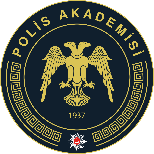 POLİS MESLEK EĞİTİM MERKEZİ MÜDÜRLÜĞÜ26. DÖNEM POMEM ÖĞRENCİÖZLÜK BİLGİLERİ FORMU 2. SAYFA                                                        TRABZON ŞEHİT MERİÇ ALEMDAR                                                     POLİS MESLEK EĞİTİM MERKEZİ MÜDÜRLÜĞÜ26. DÖNEM POMEM ÖĞRENCİÖZLÜK BİLGİLERİ FORMU 2. SAYFA                                                        TRABZON ŞEHİT MERİÇ ALEMDAR                                                     POLİS MESLEK EĞİTİM MERKEZİ MÜDÜRLÜĞÜ26. DÖNEM POMEM ÖĞRENCİÖZLÜK BİLGİLERİ FORMU 2. SAYFA                                                        TRABZON ŞEHİT MERİÇ ALEMDAR                                                     POLİS MESLEK EĞİTİM MERKEZİ MÜDÜRLÜĞÜ26. DÖNEM POMEM ÖĞRENCİÖZLÜK BİLGİLERİ FORMU 2. SAYFA                                                        TRABZON ŞEHİT MERİÇ ALEMDAR                                                     POLİS MESLEK EĞİTİM MERKEZİ MÜDÜRLÜĞÜ26. DÖNEM POMEM ÖĞRENCİÖZLÜK BİLGİLERİ FORMU 2. SAYFA                                                        TRABZON ŞEHİT MERİÇ ALEMDAR                                                     POLİS MESLEK EĞİTİM MERKEZİ MÜDÜRLÜĞÜ26. DÖNEM POMEM ÖĞRENCİÖZLÜK BİLGİLERİ FORMU 2. SAYFA                                                        TRABZON ŞEHİT MERİÇ ALEMDAR                                                     POLİS MESLEK EĞİTİM MERKEZİ MÜDÜRLÜĞÜ26. DÖNEM POMEM ÖĞRENCİÖZLÜK BİLGİLERİ FORMU 2. SAYFA                                                        TRABZON ŞEHİT MERİÇ ALEMDAR                                                     POLİS MESLEK EĞİTİM MERKEZİ MÜDÜRLÜĞÜ26. DÖNEM POMEM ÖĞRENCİÖZLÜK BİLGİLERİ FORMU 2. SAYFA                                                        TRABZON ŞEHİT MERİÇ ALEMDAR                                                     POLİS MESLEK EĞİTİM MERKEZİ MÜDÜRLÜĞÜ26. DÖNEM POMEM ÖĞRENCİÖZLÜK BİLGİLERİ FORMU 2. SAYFA                                                        TRABZON ŞEHİT MERİÇ ALEMDAR                                                     POLİS MESLEK EĞİTİM MERKEZİ MÜDÜRLÜĞÜ26. DÖNEM POMEM ÖĞRENCİÖZLÜK BİLGİLERİ FORMU 2. SAYFA                                                        TRABZON ŞEHİT MERİÇ ALEMDAR                                                     POLİS MESLEK EĞİTİM MERKEZİ MÜDÜRLÜĞÜ26. DÖNEM POMEM ÖĞRENCİÖZLÜK BİLGİLERİ FORMU 2. SAYFA                                                        TRABZON ŞEHİT MERİÇ ALEMDAR                                                     POLİS MESLEK EĞİTİM MERKEZİ MÜDÜRLÜĞÜ26. DÖNEM POMEM ÖĞRENCİÖZLÜK BİLGİLERİ FORMU 2. SAYFA                                                        TRABZON ŞEHİT MERİÇ ALEMDAR                                                     POLİS MESLEK EĞİTİM MERKEZİ MÜDÜRLÜĞÜ26. DÖNEM POMEM ÖĞRENCİÖZLÜK BİLGİLERİ FORMU 2. SAYFA                                                        TRABZON ŞEHİT MERİÇ ALEMDAR                                                     POLİS MESLEK EĞİTİM MERKEZİ MÜDÜRLÜĞÜ26. DÖNEM POMEM ÖĞRENCİÖZLÜK BİLGİLERİ FORMU 2. SAYFA                                                        TRABZON ŞEHİT MERİÇ ALEMDAR                                                     POLİS MESLEK EĞİTİM MERKEZİ MÜDÜRLÜĞÜ26. DÖNEM POMEM ÖĞRENCİÖZLÜK BİLGİLERİ FORMU 2. SAYFA                                                        TRABZON ŞEHİT MERİÇ ALEMDAR                                                     POLİS MESLEK EĞİTİM MERKEZİ MÜDÜRLÜĞÜ26. DÖNEM POMEM ÖĞRENCİÖZLÜK BİLGİLERİ FORMU 2. SAYFA                                                        TRABZON ŞEHİT MERİÇ ALEMDAR                                                     POLİS MESLEK EĞİTİM MERKEZİ MÜDÜRLÜĞÜ26. DÖNEM POMEM ÖĞRENCİÖZLÜK BİLGİLERİ FORMU 2. SAYFA                                                        TRABZON ŞEHİT MERİÇ ALEMDAR                                                     POLİS MESLEK EĞİTİM MERKEZİ MÜDÜRLÜĞÜ26. DÖNEM POMEM ÖĞRENCİÖZLÜK BİLGİLERİ FORMU 2. SAYFA                                                        TRABZON ŞEHİT MERİÇ ALEMDAR                                                     POLİS MESLEK EĞİTİM MERKEZİ MÜDÜRLÜĞÜ26. DÖNEM POMEM ÖĞRENCİÖZLÜK BİLGİLERİ FORMU 2. SAYFA                                                        TRABZON ŞEHİT MERİÇ ALEMDAR                                                     POLİS MESLEK EĞİTİM MERKEZİ MÜDÜRLÜĞÜ26. DÖNEM POMEM ÖĞRENCİÖZLÜK BİLGİLERİ FORMU 2. SAYFA                                                        TRABZON ŞEHİT MERİÇ ALEMDAR                                                     POLİS MESLEK EĞİTİM MERKEZİ MÜDÜRLÜĞÜ26. DÖNEM POMEM ÖĞRENCİÖZLÜK BİLGİLERİ FORMU 2. SAYFA                                                        TRABZON ŞEHİT MERİÇ ALEMDAR                                                     POLİS MESLEK EĞİTİM MERKEZİ MÜDÜRLÜĞÜ26. DÖNEM POMEM ÖĞRENCİÖZLÜK BİLGİLERİ FORMU 2. SAYFA                                                        TRABZON ŞEHİT MERİÇ ALEMDAR                                                     POLİS MESLEK EĞİTİM MERKEZİ MÜDÜRLÜĞÜ26. DÖNEM POMEM ÖĞRENCİÖZLÜK BİLGİLERİ FORMU 2. SAYFA                                                        TRABZON ŞEHİT MERİÇ ALEMDAR                                                     POLİS MESLEK EĞİTİM MERKEZİ MÜDÜRLÜĞÜ26. DÖNEM POMEM ÖĞRENCİÖZLÜK BİLGİLERİ FORMU 2. SAYFA                                                        TRABZON ŞEHİT MERİÇ ALEMDAR                                                     POLİS MESLEK EĞİTİM MERKEZİ MÜDÜRLÜĞÜ26. DÖNEM POMEM ÖĞRENCİÖZLÜK BİLGİLERİ FORMU 2. SAYFA                                                        TRABZON ŞEHİT MERİÇ ALEMDAR                                                     POLİS MESLEK EĞİTİM MERKEZİ MÜDÜRLÜĞÜ26. DÖNEM POMEM ÖĞRENCİÖZLÜK BİLGİLERİ FORMU 2. SAYFA                                                        TRABZON ŞEHİT MERİÇ ALEMDAR                                                     POLİS MESLEK EĞİTİM MERKEZİ MÜDÜRLÜĞÜ26. DÖNEM POMEM ÖĞRENCİÖZLÜK BİLGİLERİ FORMU 2. SAYFA                                                        TRABZON ŞEHİT MERİÇ ALEMDAR                                                     POLİS MESLEK EĞİTİM MERKEZİ MÜDÜRLÜĞÜ26. DÖNEM POMEM ÖĞRENCİÖZLÜK BİLGİLERİ FORMU 2. SAYFA                                                        TRABZON ŞEHİT MERİÇ ALEMDAR                                                     POLİS MESLEK EĞİTİM MERKEZİ MÜDÜRLÜĞÜ26. DÖNEM POMEM ÖĞRENCİÖZLÜK BİLGİLERİ FORMU 2. SAYFA                                                        TRABZON ŞEHİT MERİÇ ALEMDAR                                                     POLİS MESLEK EĞİTİM MERKEZİ MÜDÜRLÜĞÜ26. DÖNEM POMEM ÖĞRENCİÖZLÜK BİLGİLERİ FORMU 2. SAYFA                                                        TRABZON ŞEHİT MERİÇ ALEMDAR                                                     POLİS MESLEK EĞİTİM MERKEZİ MÜDÜRLÜĞÜ26. DÖNEM POMEM ÖĞRENCİÖZLÜK BİLGİLERİ FORMU 2. SAYFA                                                        TRABZON ŞEHİT MERİÇ ALEMDAR                                                     POLİS MESLEK EĞİTİM MERKEZİ MÜDÜRLÜĞÜ26. DÖNEM POMEM ÖĞRENCİÖZLÜK BİLGİLERİ FORMU 2. SAYFA                                                        TRABZON ŞEHİT MERİÇ ALEMDAR                                                     POLİS MESLEK EĞİTİM MERKEZİ MÜDÜRLÜĞÜ26. DÖNEM POMEM ÖĞRENCİÖZLÜK BİLGİLERİ FORMU 2. SAYFA                                                        TRABZON ŞEHİT MERİÇ ALEMDAR                                                     POLİS MESLEK EĞİTİM MERKEZİ MÜDÜRLÜĞÜ26. DÖNEM POMEM ÖĞRENCİÖZLÜK BİLGİLERİ FORMU 2. SAYFA                                                        TRABZON ŞEHİT MERİÇ ALEMDAR                                                     POLİS MESLEK EĞİTİM MERKEZİ MÜDÜRLÜĞÜ26. DÖNEM POMEM ÖĞRENCİÖZLÜK BİLGİLERİ FORMU 2. SAYFA                                                        TRABZON ŞEHİT MERİÇ ALEMDAR                                                     POLİS MESLEK EĞİTİM MERKEZİ MÜDÜRLÜĞÜ26. DÖNEM POMEM ÖĞRENCİÖZLÜK BİLGİLERİ FORMU 2. SAYFA                                                        TRABZON ŞEHİT MERİÇ ALEMDAR                                                     POLİS MESLEK EĞİTİM MERKEZİ MÜDÜRLÜĞÜ26. DÖNEM POMEM ÖĞRENCİÖZLÜK BİLGİLERİ FORMU 2. SAYFA                                                        TRABZON ŞEHİT MERİÇ ALEMDAR                                                     POLİS MESLEK EĞİTİM MERKEZİ MÜDÜRLÜĞÜ26. DÖNEM POMEM ÖĞRENCİÖZLÜK BİLGİLERİ FORMU 2. SAYFA                                                        TRABZON ŞEHİT MERİÇ ALEMDAR                                                     POLİS MESLEK EĞİTİM MERKEZİ MÜDÜRLÜĞÜ26. DÖNEM POMEM ÖĞRENCİÖZLÜK BİLGİLERİ FORMU 2. SAYFA                                                        TRABZON ŞEHİT MERİÇ ALEMDAR                                                     POLİS MESLEK EĞİTİM MERKEZİ MÜDÜRLÜĞÜ26. DÖNEM POMEM ÖĞRENCİÖZLÜK BİLGİLERİ FORMU 2. SAYFAAİLE BİLGİLERİAİLE BİLGİLERİAİLE BİLGİLERİAİLE BİLGİLERİAİLE BİLGİLERİAİLE BİLGİLERİAİLE BİLGİLERİAİLE BİLGİLERİAİLE BİLGİLERİAİLE BİLGİLERİAİLE BİLGİLERİAİLE BİLGİLERİAİLE BİLGİLERİAİLE BİLGİLERİAİLE BİLGİLERİAİLE BİLGİLERİAİLE BİLGİLERİAİLE BİLGİLERİAİLE BİLGİLERİAİLE BİLGİLERİAİLE BİLGİLERİAİLE BİLGİLERİAİLE BİLGİLERİAİLE BİLGİLERİAİLE BİLGİLERİAİLE BİLGİLERİAİLE BİLGİLERİAİLE BİLGİLERİAİLE BİLGİLERİAİLE BİLGİLERİAİLE BİLGİLERİAİLE BİLGİLERİAİLE BİLGİLERİAİLE BİLGİLERİAİLE BİLGİLERİAİLE BİLGİLERİAİLE BİLGİLERİAİLE BİLGİLERİAİLE BİLGİLERİAİLE BİLGİLERİBABABABABABABABABABABABABABABABABABABABABABABABABABABABABABABABABABABABABABAANNEANNEANNEANNEANNEANNEANNEANNEANNEANNEANNEANNEANNEANNEANNEANNEANNEANNEANNEANNEANNEADIADIADIADIADIADIADIADIADIADIADIADIADIADIADIADIADISOYADISOYADISOYADISOYADISOYADISOYADISOYADISOYADISOYADISOYADISOYADISOYADISOYADISOYADISOYADISOYADISOYADIDOĞUM YERİ VE TARİHİDOĞUM YERİ VE TARİHİDOĞUM YERİ VE TARİHİDOĞUM YERİ VE TARİHİDOĞUM YERİ VE TARİHİDOĞUM YERİ VE TARİHİDOĞUM YERİ VE TARİHİDOĞUM YERİ VE TARİHİDOĞUM YERİ VE TARİHİDOĞUM YERİ VE TARİHİDOĞUM YERİ VE TARİHİDOĞUM YERİ VE TARİHİDOĞUM YERİ VE TARİHİDOĞUM YERİ VE TARİHİDOĞUM YERİ VE TARİHİDOĞUM YERİ VE TARİHİDOĞUM YERİ VE TARİHİSAĞ/VEFATSAĞ/VEFATSAĞ/VEFATSAĞ/VEFATSAĞ/VEFATSAĞ/VEFATSAĞ/VEFATSAĞ/VEFATSAĞ/VEFATSAĞ/VEFATSAĞ/VEFATSAĞ/VEFATSAĞ/VEFATSAĞ/VEFATSAĞ/VEFATSAĞ/VEFATSAĞ/VEFATÖZ/ÜVEYÖZ/ÜVEYÖZ/ÜVEYÖZ/ÜVEYÖZ/ÜVEYÖZ/ÜVEYÖZ/ÜVEYÖZ/ÜVEYÖZ/ÜVEYÖZ/ÜVEYÖZ/ÜVEYÖZ/ÜVEYÖZ/ÜVEYÖZ/ÜVEYÖZ/ÜVEYÖZ/ÜVEYÖZ/ÜVEYEĞİTİM DURUMUEĞİTİM DURUMUEĞİTİM DURUMUEĞİTİM DURUMUEĞİTİM DURUMUEĞİTİM DURUMUEĞİTİM DURUMUEĞİTİM DURUMUEĞİTİM DURUMUEĞİTİM DURUMUEĞİTİM DURUMUEĞİTİM DURUMUEĞİTİM DURUMUEĞİTİM DURUMUEĞİTİM DURUMUEĞİTİM DURUMUEĞİTİM DURUMUMESLEĞİMESLEĞİMESLEĞİMESLEĞİMESLEĞİMESLEĞİMESLEĞİMESLEĞİMESLEĞİMESLEĞİMESLEĞİMESLEĞİMESLEĞİMESLEĞİMESLEĞİMESLEĞİMESLEĞİGELİRİGELİRİGELİRİGELİRİGELİRİGELİRİGELİRİGELİRİGELİRİGELİRİGELİRİGELİRİGELİRİGELİRİGELİRİGELİRİGELİRİİKAMET İLİİKAMET İLİİKAMET İLİİKAMET İLİİKAMET İLİİKAMET İLİİKAMET İLİİKAMET İLİİKAMET İLİİKAMET İLİİKAMET İLİİKAMET İLİİKAMET İLİİKAMET İLİİKAMET İLİİKAMET İLİİKAMET İLİTELEFON NUMARASITELEFON NUMARASITELEFON NUMARASITELEFON NUMARASITELEFON NUMARASITELEFON NUMARASITELEFON NUMARASITELEFON NUMARASITELEFON NUMARASITELEFON NUMARASITELEFON NUMARASITELEFON NUMARASITELEFON NUMARASITELEFON NUMARASITELEFON NUMARASITELEFON NUMARASITELEFON NUMARASIÖZEL BİLGİLERÖZEL BİLGİLERÖZEL BİLGİLERÖZEL BİLGİLERÖZEL BİLGİLERÖZEL BİLGİLERÖZEL BİLGİLERÖZEL BİLGİLERÖZEL BİLGİLERÖZEL BİLGİLERÖZEL BİLGİLERÖZEL BİLGİLERÖZEL BİLGİLERÖZEL BİLGİLERÖZEL BİLGİLERÖZEL BİLGİLERÖZEL BİLGİLERÖZEL BİLGİLERÖZEL BİLGİLERÖZEL BİLGİLERÖZEL BİLGİLERÖZEL BİLGİLERÖZEL BİLGİLERÖZEL BİLGİLERÖZEL BİLGİLERÖZEL BİLGİLERÖZEL BİLGİLERÖZEL BİLGİLERÖZEL BİLGİLERÖZEL BİLGİLERÖZEL BİLGİLERÖZEL BİLGİLERÖZEL BİLGİLERÖZEL BİLGİLERÖZEL BİLGİLERÖZEL BİLGİLERÖZEL BİLGİLERÖZEL BİLGİLERÖZEL BİLGİLERÖZEL BİLGİLERŞEHİT VEYA MALUL ÇOCUĞU MUŞEHİT VEYA MALUL ÇOCUĞU MUŞEHİT VEYA MALUL ÇOCUĞU MUŞEHİT VEYA MALUL ÇOCUĞU MUŞEHİT VEYA MALUL ÇOCUĞU MUŞEHİT VEYA MALUL ÇOCUĞU MUŞEHİT VEYA MALUL ÇOCUĞU MUŞEHİT VEYA MALUL ÇOCUĞU MUŞEHİT VEYA MALUL ÇOCUĞU MUŞEHİT VEYA MALUL ÇOCUĞU MUŞEHİT VEYA MALUL ÇOCUĞU MUŞEHİT VEYA MALUL ÇOCUĞU MUAÇIKLAMAAÇIKLAMAAÇIKLAMAAÇIKLAMAAÇIKLAMAAÇIKLAMAAÇIKLAMAAÇIKLAMAAÇIKLAMAAÇIKLAMAAÇIKLAMAAÇIKLAMABİLGİLENDİRME NOTLARIBİLGİLENDİRME NOTLARIBİLGİLENDİRME NOTLARIBİLGİLENDİRME NOTLARIBİLGİLENDİRME NOTLARIBİLGİLENDİRME NOTLARIBİLGİLENDİRME NOTLARIBİLGİLENDİRME NOTLARIBİLGİLENDİRME NOTLARIBİLGİLENDİRME NOTLARIBİLGİLENDİRME NOTLARIBİLGİLENDİRME NOTLARIBİLGİLENDİRME NOTLARIBİLGİLENDİRME NOTLARIBİLGİLENDİRME NOTLARIBİLGİLENDİRME NOTLARIBİLGİLENDİRME NOTLARIBİLGİLENDİRME NOTLARIBİLGİLENDİRME NOTLARIBİLGİLENDİRME NOTLARIBİLGİLENDİRME NOTLARIBİLGİLENDİRME NOTLARIBİLGİLENDİRME NOTLARIBİLGİLENDİRME NOTLARIBİLGİLENDİRME NOTLARIBİLGİLENDİRME NOTLARIBİLGİLENDİRME NOTLARIBİLGİLENDİRME NOTLARIBİLGİLENDİRME NOTLARIBİLGİLENDİRME NOTLARIBİLGİLENDİRME NOTLARIBİLGİLENDİRME NOTLARIBİLGİLENDİRME NOTLARIBİLGİLENDİRME NOTLARIBİLGİLENDİRME NOTLARIBİLGİLENDİRME NOTLARIBİLGİLENDİRME NOTLARIBİLGİLENDİRME NOTLARIBİLGİLENDİRME NOTLARIBİLGİLENDİRME NOTLARI1Orta okul ve lisede hazırlık okuyanlar (orta okul ve liseyi 4 veya 5 yıl okuyanlar) bu durumu belgelendirebildikleri takdirde diplomalarını veya aslı gibidir yapılan belgelerini de teslim edeceklerdir. Orta okul ve lisede hazırlık okuyanlar (orta okul ve liseyi 4 veya 5 yıl okuyanlar) bu durumu belgelendirebildikleri takdirde diplomalarını veya aslı gibidir yapılan belgelerini de teslim edeceklerdir. Orta okul ve lisede hazırlık okuyanlar (orta okul ve liseyi 4 veya 5 yıl okuyanlar) bu durumu belgelendirebildikleri takdirde diplomalarını veya aslı gibidir yapılan belgelerini de teslim edeceklerdir. Orta okul ve lisede hazırlık okuyanlar (orta okul ve liseyi 4 veya 5 yıl okuyanlar) bu durumu belgelendirebildikleri takdirde diplomalarını veya aslı gibidir yapılan belgelerini de teslim edeceklerdir. Orta okul ve lisede hazırlık okuyanlar (orta okul ve liseyi 4 veya 5 yıl okuyanlar) bu durumu belgelendirebildikleri takdirde diplomalarını veya aslı gibidir yapılan belgelerini de teslim edeceklerdir. Orta okul ve lisede hazırlık okuyanlar (orta okul ve liseyi 4 veya 5 yıl okuyanlar) bu durumu belgelendirebildikleri takdirde diplomalarını veya aslı gibidir yapılan belgelerini de teslim edeceklerdir. Orta okul ve lisede hazırlık okuyanlar (orta okul ve liseyi 4 veya 5 yıl okuyanlar) bu durumu belgelendirebildikleri takdirde diplomalarını veya aslı gibidir yapılan belgelerini de teslim edeceklerdir. Orta okul ve lisede hazırlık okuyanlar (orta okul ve liseyi 4 veya 5 yıl okuyanlar) bu durumu belgelendirebildikleri takdirde diplomalarını veya aslı gibidir yapılan belgelerini de teslim edeceklerdir. Orta okul ve lisede hazırlık okuyanlar (orta okul ve liseyi 4 veya 5 yıl okuyanlar) bu durumu belgelendirebildikleri takdirde diplomalarını veya aslı gibidir yapılan belgelerini de teslim edeceklerdir. Orta okul ve lisede hazırlık okuyanlar (orta okul ve liseyi 4 veya 5 yıl okuyanlar) bu durumu belgelendirebildikleri takdirde diplomalarını veya aslı gibidir yapılan belgelerini de teslim edeceklerdir. Orta okul ve lisede hazırlık okuyanlar (orta okul ve liseyi 4 veya 5 yıl okuyanlar) bu durumu belgelendirebildikleri takdirde diplomalarını veya aslı gibidir yapılan belgelerini de teslim edeceklerdir. Orta okul ve lisede hazırlık okuyanlar (orta okul ve liseyi 4 veya 5 yıl okuyanlar) bu durumu belgelendirebildikleri takdirde diplomalarını veya aslı gibidir yapılan belgelerini de teslim edeceklerdir. Orta okul ve lisede hazırlık okuyanlar (orta okul ve liseyi 4 veya 5 yıl okuyanlar) bu durumu belgelendirebildikleri takdirde diplomalarını veya aslı gibidir yapılan belgelerini de teslim edeceklerdir. Orta okul ve lisede hazırlık okuyanlar (orta okul ve liseyi 4 veya 5 yıl okuyanlar) bu durumu belgelendirebildikleri takdirde diplomalarını veya aslı gibidir yapılan belgelerini de teslim edeceklerdir. Orta okul ve lisede hazırlık okuyanlar (orta okul ve liseyi 4 veya 5 yıl okuyanlar) bu durumu belgelendirebildikleri takdirde diplomalarını veya aslı gibidir yapılan belgelerini de teslim edeceklerdir. Orta okul ve lisede hazırlık okuyanlar (orta okul ve liseyi 4 veya 5 yıl okuyanlar) bu durumu belgelendirebildikleri takdirde diplomalarını veya aslı gibidir yapılan belgelerini de teslim edeceklerdir. Orta okul ve lisede hazırlık okuyanlar (orta okul ve liseyi 4 veya 5 yıl okuyanlar) bu durumu belgelendirebildikleri takdirde diplomalarını veya aslı gibidir yapılan belgelerini de teslim edeceklerdir. Orta okul ve lisede hazırlık okuyanlar (orta okul ve liseyi 4 veya 5 yıl okuyanlar) bu durumu belgelendirebildikleri takdirde diplomalarını veya aslı gibidir yapılan belgelerini de teslim edeceklerdir. Orta okul ve lisede hazırlık okuyanlar (orta okul ve liseyi 4 veya 5 yıl okuyanlar) bu durumu belgelendirebildikleri takdirde diplomalarını veya aslı gibidir yapılan belgelerini de teslim edeceklerdir. Orta okul ve lisede hazırlık okuyanlar (orta okul ve liseyi 4 veya 5 yıl okuyanlar) bu durumu belgelendirebildikleri takdirde diplomalarını veya aslı gibidir yapılan belgelerini de teslim edeceklerdir. Orta okul ve lisede hazırlık okuyanlar (orta okul ve liseyi 4 veya 5 yıl okuyanlar) bu durumu belgelendirebildikleri takdirde diplomalarını veya aslı gibidir yapılan belgelerini de teslim edeceklerdir. Orta okul ve lisede hazırlık okuyanlar (orta okul ve liseyi 4 veya 5 yıl okuyanlar) bu durumu belgelendirebildikleri takdirde diplomalarını veya aslı gibidir yapılan belgelerini de teslim edeceklerdir. Orta okul ve lisede hazırlık okuyanlar (orta okul ve liseyi 4 veya 5 yıl okuyanlar) bu durumu belgelendirebildikleri takdirde diplomalarını veya aslı gibidir yapılan belgelerini de teslim edeceklerdir. Orta okul ve lisede hazırlık okuyanlar (orta okul ve liseyi 4 veya 5 yıl okuyanlar) bu durumu belgelendirebildikleri takdirde diplomalarını veya aslı gibidir yapılan belgelerini de teslim edeceklerdir. Orta okul ve lisede hazırlık okuyanlar (orta okul ve liseyi 4 veya 5 yıl okuyanlar) bu durumu belgelendirebildikleri takdirde diplomalarını veya aslı gibidir yapılan belgelerini de teslim edeceklerdir. Orta okul ve lisede hazırlık okuyanlar (orta okul ve liseyi 4 veya 5 yıl okuyanlar) bu durumu belgelendirebildikleri takdirde diplomalarını veya aslı gibidir yapılan belgelerini de teslim edeceklerdir. Orta okul ve lisede hazırlık okuyanlar (orta okul ve liseyi 4 veya 5 yıl okuyanlar) bu durumu belgelendirebildikleri takdirde diplomalarını veya aslı gibidir yapılan belgelerini de teslim edeceklerdir. Orta okul ve lisede hazırlık okuyanlar (orta okul ve liseyi 4 veya 5 yıl okuyanlar) bu durumu belgelendirebildikleri takdirde diplomalarını veya aslı gibidir yapılan belgelerini de teslim edeceklerdir. Orta okul ve lisede hazırlık okuyanlar (orta okul ve liseyi 4 veya 5 yıl okuyanlar) bu durumu belgelendirebildikleri takdirde diplomalarını veya aslı gibidir yapılan belgelerini de teslim edeceklerdir. Orta okul ve lisede hazırlık okuyanlar (orta okul ve liseyi 4 veya 5 yıl okuyanlar) bu durumu belgelendirebildikleri takdirde diplomalarını veya aslı gibidir yapılan belgelerini de teslim edeceklerdir. Orta okul ve lisede hazırlık okuyanlar (orta okul ve liseyi 4 veya 5 yıl okuyanlar) bu durumu belgelendirebildikleri takdirde diplomalarını veya aslı gibidir yapılan belgelerini de teslim edeceklerdir. Orta okul ve lisede hazırlık okuyanlar (orta okul ve liseyi 4 veya 5 yıl okuyanlar) bu durumu belgelendirebildikleri takdirde diplomalarını veya aslı gibidir yapılan belgelerini de teslim edeceklerdir. Orta okul ve lisede hazırlık okuyanlar (orta okul ve liseyi 4 veya 5 yıl okuyanlar) bu durumu belgelendirebildikleri takdirde diplomalarını veya aslı gibidir yapılan belgelerini de teslim edeceklerdir. Orta okul ve lisede hazırlık okuyanlar (orta okul ve liseyi 4 veya 5 yıl okuyanlar) bu durumu belgelendirebildikleri takdirde diplomalarını veya aslı gibidir yapılan belgelerini de teslim edeceklerdir. Orta okul ve lisede hazırlık okuyanlar (orta okul ve liseyi 4 veya 5 yıl okuyanlar) bu durumu belgelendirebildikleri takdirde diplomalarını veya aslı gibidir yapılan belgelerini de teslim edeceklerdir. Orta okul ve lisede hazırlık okuyanlar (orta okul ve liseyi 4 veya 5 yıl okuyanlar) bu durumu belgelendirebildikleri takdirde diplomalarını veya aslı gibidir yapılan belgelerini de teslim edeceklerdir. Orta okul ve lisede hazırlık okuyanlar (orta okul ve liseyi 4 veya 5 yıl okuyanlar) bu durumu belgelendirebildikleri takdirde diplomalarını veya aslı gibidir yapılan belgelerini de teslim edeceklerdir. Orta okul ve lisede hazırlık okuyanlar (orta okul ve liseyi 4 veya 5 yıl okuyanlar) bu durumu belgelendirebildikleri takdirde diplomalarını veya aslı gibidir yapılan belgelerini de teslim edeceklerdir. Orta okul ve lisede hazırlık okuyanlar (orta okul ve liseyi 4 veya 5 yıl okuyanlar) bu durumu belgelendirebildikleri takdirde diplomalarını veya aslı gibidir yapılan belgelerini de teslim edeceklerdir. 2Üniversitede yüksek lisans, doktora, avukatlık stajı, tıpta uzmanlık yapanlar bunları belgelendirebildikleri takdirde Eğitim Şube Müdürlüğüne getireceklerdir.(Üniversite hazırlık okuyanların belge getirmesine gerek yoktur.)Üniversitede yüksek lisans, doktora, avukatlık stajı, tıpta uzmanlık yapanlar bunları belgelendirebildikleri takdirde Eğitim Şube Müdürlüğüne getireceklerdir.(Üniversite hazırlık okuyanların belge getirmesine gerek yoktur.)Üniversitede yüksek lisans, doktora, avukatlık stajı, tıpta uzmanlık yapanlar bunları belgelendirebildikleri takdirde Eğitim Şube Müdürlüğüne getireceklerdir.(Üniversite hazırlık okuyanların belge getirmesine gerek yoktur.)Üniversitede yüksek lisans, doktora, avukatlık stajı, tıpta uzmanlık yapanlar bunları belgelendirebildikleri takdirde Eğitim Şube Müdürlüğüne getireceklerdir.(Üniversite hazırlık okuyanların belge getirmesine gerek yoktur.)Üniversitede yüksek lisans, doktora, avukatlık stajı, tıpta uzmanlık yapanlar bunları belgelendirebildikleri takdirde Eğitim Şube Müdürlüğüne getireceklerdir.(Üniversite hazırlık okuyanların belge getirmesine gerek yoktur.)Üniversitede yüksek lisans, doktora, avukatlık stajı, tıpta uzmanlık yapanlar bunları belgelendirebildikleri takdirde Eğitim Şube Müdürlüğüne getireceklerdir.(Üniversite hazırlık okuyanların belge getirmesine gerek yoktur.)Üniversitede yüksek lisans, doktora, avukatlık stajı, tıpta uzmanlık yapanlar bunları belgelendirebildikleri takdirde Eğitim Şube Müdürlüğüne getireceklerdir.(Üniversite hazırlık okuyanların belge getirmesine gerek yoktur.)Üniversitede yüksek lisans, doktora, avukatlık stajı, tıpta uzmanlık yapanlar bunları belgelendirebildikleri takdirde Eğitim Şube Müdürlüğüne getireceklerdir.(Üniversite hazırlık okuyanların belge getirmesine gerek yoktur.)Üniversitede yüksek lisans, doktora, avukatlık stajı, tıpta uzmanlık yapanlar bunları belgelendirebildikleri takdirde Eğitim Şube Müdürlüğüne getireceklerdir.(Üniversite hazırlık okuyanların belge getirmesine gerek yoktur.)Üniversitede yüksek lisans, doktora, avukatlık stajı, tıpta uzmanlık yapanlar bunları belgelendirebildikleri takdirde Eğitim Şube Müdürlüğüne getireceklerdir.(Üniversite hazırlık okuyanların belge getirmesine gerek yoktur.)Üniversitede yüksek lisans, doktora, avukatlık stajı, tıpta uzmanlık yapanlar bunları belgelendirebildikleri takdirde Eğitim Şube Müdürlüğüne getireceklerdir.(Üniversite hazırlık okuyanların belge getirmesine gerek yoktur.)Üniversitede yüksek lisans, doktora, avukatlık stajı, tıpta uzmanlık yapanlar bunları belgelendirebildikleri takdirde Eğitim Şube Müdürlüğüne getireceklerdir.(Üniversite hazırlık okuyanların belge getirmesine gerek yoktur.)Üniversitede yüksek lisans, doktora, avukatlık stajı, tıpta uzmanlık yapanlar bunları belgelendirebildikleri takdirde Eğitim Şube Müdürlüğüne getireceklerdir.(Üniversite hazırlık okuyanların belge getirmesine gerek yoktur.)Üniversitede yüksek lisans, doktora, avukatlık stajı, tıpta uzmanlık yapanlar bunları belgelendirebildikleri takdirde Eğitim Şube Müdürlüğüne getireceklerdir.(Üniversite hazırlık okuyanların belge getirmesine gerek yoktur.)Üniversitede yüksek lisans, doktora, avukatlık stajı, tıpta uzmanlık yapanlar bunları belgelendirebildikleri takdirde Eğitim Şube Müdürlüğüne getireceklerdir.(Üniversite hazırlık okuyanların belge getirmesine gerek yoktur.)Üniversitede yüksek lisans, doktora, avukatlık stajı, tıpta uzmanlık yapanlar bunları belgelendirebildikleri takdirde Eğitim Şube Müdürlüğüne getireceklerdir.(Üniversite hazırlık okuyanların belge getirmesine gerek yoktur.)Üniversitede yüksek lisans, doktora, avukatlık stajı, tıpta uzmanlık yapanlar bunları belgelendirebildikleri takdirde Eğitim Şube Müdürlüğüne getireceklerdir.(Üniversite hazırlık okuyanların belge getirmesine gerek yoktur.)Üniversitede yüksek lisans, doktora, avukatlık stajı, tıpta uzmanlık yapanlar bunları belgelendirebildikleri takdirde Eğitim Şube Müdürlüğüne getireceklerdir.(Üniversite hazırlık okuyanların belge getirmesine gerek yoktur.)Üniversitede yüksek lisans, doktora, avukatlık stajı, tıpta uzmanlık yapanlar bunları belgelendirebildikleri takdirde Eğitim Şube Müdürlüğüne getireceklerdir.(Üniversite hazırlık okuyanların belge getirmesine gerek yoktur.)Üniversitede yüksek lisans, doktora, avukatlık stajı, tıpta uzmanlık yapanlar bunları belgelendirebildikleri takdirde Eğitim Şube Müdürlüğüne getireceklerdir.(Üniversite hazırlık okuyanların belge getirmesine gerek yoktur.)Üniversitede yüksek lisans, doktora, avukatlık stajı, tıpta uzmanlık yapanlar bunları belgelendirebildikleri takdirde Eğitim Şube Müdürlüğüne getireceklerdir.(Üniversite hazırlık okuyanların belge getirmesine gerek yoktur.)Üniversitede yüksek lisans, doktora, avukatlık stajı, tıpta uzmanlık yapanlar bunları belgelendirebildikleri takdirde Eğitim Şube Müdürlüğüne getireceklerdir.(Üniversite hazırlık okuyanların belge getirmesine gerek yoktur.)Üniversitede yüksek lisans, doktora, avukatlık stajı, tıpta uzmanlık yapanlar bunları belgelendirebildikleri takdirde Eğitim Şube Müdürlüğüne getireceklerdir.(Üniversite hazırlık okuyanların belge getirmesine gerek yoktur.)Üniversitede yüksek lisans, doktora, avukatlık stajı, tıpta uzmanlık yapanlar bunları belgelendirebildikleri takdirde Eğitim Şube Müdürlüğüne getireceklerdir.(Üniversite hazırlık okuyanların belge getirmesine gerek yoktur.)Üniversitede yüksek lisans, doktora, avukatlık stajı, tıpta uzmanlık yapanlar bunları belgelendirebildikleri takdirde Eğitim Şube Müdürlüğüne getireceklerdir.(Üniversite hazırlık okuyanların belge getirmesine gerek yoktur.)Üniversitede yüksek lisans, doktora, avukatlık stajı, tıpta uzmanlık yapanlar bunları belgelendirebildikleri takdirde Eğitim Şube Müdürlüğüne getireceklerdir.(Üniversite hazırlık okuyanların belge getirmesine gerek yoktur.)Üniversitede yüksek lisans, doktora, avukatlık stajı, tıpta uzmanlık yapanlar bunları belgelendirebildikleri takdirde Eğitim Şube Müdürlüğüne getireceklerdir.(Üniversite hazırlık okuyanların belge getirmesine gerek yoktur.)Üniversitede yüksek lisans, doktora, avukatlık stajı, tıpta uzmanlık yapanlar bunları belgelendirebildikleri takdirde Eğitim Şube Müdürlüğüne getireceklerdir.(Üniversite hazırlık okuyanların belge getirmesine gerek yoktur.)Üniversitede yüksek lisans, doktora, avukatlık stajı, tıpta uzmanlık yapanlar bunları belgelendirebildikleri takdirde Eğitim Şube Müdürlüğüne getireceklerdir.(Üniversite hazırlık okuyanların belge getirmesine gerek yoktur.)Üniversitede yüksek lisans, doktora, avukatlık stajı, tıpta uzmanlık yapanlar bunları belgelendirebildikleri takdirde Eğitim Şube Müdürlüğüne getireceklerdir.(Üniversite hazırlık okuyanların belge getirmesine gerek yoktur.)Üniversitede yüksek lisans, doktora, avukatlık stajı, tıpta uzmanlık yapanlar bunları belgelendirebildikleri takdirde Eğitim Şube Müdürlüğüne getireceklerdir.(Üniversite hazırlık okuyanların belge getirmesine gerek yoktur.)Üniversitede yüksek lisans, doktora, avukatlık stajı, tıpta uzmanlık yapanlar bunları belgelendirebildikleri takdirde Eğitim Şube Müdürlüğüne getireceklerdir.(Üniversite hazırlık okuyanların belge getirmesine gerek yoktur.)Üniversitede yüksek lisans, doktora, avukatlık stajı, tıpta uzmanlık yapanlar bunları belgelendirebildikleri takdirde Eğitim Şube Müdürlüğüne getireceklerdir.(Üniversite hazırlık okuyanların belge getirmesine gerek yoktur.)Üniversitede yüksek lisans, doktora, avukatlık stajı, tıpta uzmanlık yapanlar bunları belgelendirebildikleri takdirde Eğitim Şube Müdürlüğüne getireceklerdir.(Üniversite hazırlık okuyanların belge getirmesine gerek yoktur.)Üniversitede yüksek lisans, doktora, avukatlık stajı, tıpta uzmanlık yapanlar bunları belgelendirebildikleri takdirde Eğitim Şube Müdürlüğüne getireceklerdir.(Üniversite hazırlık okuyanların belge getirmesine gerek yoktur.)Üniversitede yüksek lisans, doktora, avukatlık stajı, tıpta uzmanlık yapanlar bunları belgelendirebildikleri takdirde Eğitim Şube Müdürlüğüne getireceklerdir.(Üniversite hazırlık okuyanların belge getirmesine gerek yoktur.)Üniversitede yüksek lisans, doktora, avukatlık stajı, tıpta uzmanlık yapanlar bunları belgelendirebildikleri takdirde Eğitim Şube Müdürlüğüne getireceklerdir.(Üniversite hazırlık okuyanların belge getirmesine gerek yoktur.)Üniversitede yüksek lisans, doktora, avukatlık stajı, tıpta uzmanlık yapanlar bunları belgelendirebildikleri takdirde Eğitim Şube Müdürlüğüne getireceklerdir.(Üniversite hazırlık okuyanların belge getirmesine gerek yoktur.)Üniversitede yüksek lisans, doktora, avukatlık stajı, tıpta uzmanlık yapanlar bunları belgelendirebildikleri takdirde Eğitim Şube Müdürlüğüne getireceklerdir.(Üniversite hazırlık okuyanların belge getirmesine gerek yoktur.)3Eşi Devlet Memuru olarak çalışanların eşinin çalıştığı kurumdan kurum sicili, kadro derecesi, ve kaç yıldır çalıştığına dair belge getireceklerdir. Atama döneminde önem arz etmektedir. Ayrıca yukarıdaki belgeler eşi (657-4B) maddesine göre çalışanlar içinde geçerlidir. Eşi özel sektörde çalışanların belge getirmesine gerek yoktur. Eşi Devlet Memuru olarak çalışanların eşinin çalıştığı kurumdan kurum sicili, kadro derecesi, ve kaç yıldır çalıştığına dair belge getireceklerdir. Atama döneminde önem arz etmektedir. Ayrıca yukarıdaki belgeler eşi (657-4B) maddesine göre çalışanlar içinde geçerlidir. Eşi özel sektörde çalışanların belge getirmesine gerek yoktur. Eşi Devlet Memuru olarak çalışanların eşinin çalıştığı kurumdan kurum sicili, kadro derecesi, ve kaç yıldır çalıştığına dair belge getireceklerdir. Atama döneminde önem arz etmektedir. Ayrıca yukarıdaki belgeler eşi (657-4B) maddesine göre çalışanlar içinde geçerlidir. Eşi özel sektörde çalışanların belge getirmesine gerek yoktur. Eşi Devlet Memuru olarak çalışanların eşinin çalıştığı kurumdan kurum sicili, kadro derecesi, ve kaç yıldır çalıştığına dair belge getireceklerdir. Atama döneminde önem arz etmektedir. Ayrıca yukarıdaki belgeler eşi (657-4B) maddesine göre çalışanlar içinde geçerlidir. Eşi özel sektörde çalışanların belge getirmesine gerek yoktur. Eşi Devlet Memuru olarak çalışanların eşinin çalıştığı kurumdan kurum sicili, kadro derecesi, ve kaç yıldır çalıştığına dair belge getireceklerdir. Atama döneminde önem arz etmektedir. Ayrıca yukarıdaki belgeler eşi (657-4B) maddesine göre çalışanlar içinde geçerlidir. Eşi özel sektörde çalışanların belge getirmesine gerek yoktur. Eşi Devlet Memuru olarak çalışanların eşinin çalıştığı kurumdan kurum sicili, kadro derecesi, ve kaç yıldır çalıştığına dair belge getireceklerdir. Atama döneminde önem arz etmektedir. Ayrıca yukarıdaki belgeler eşi (657-4B) maddesine göre çalışanlar içinde geçerlidir. Eşi özel sektörde çalışanların belge getirmesine gerek yoktur. Eşi Devlet Memuru olarak çalışanların eşinin çalıştığı kurumdan kurum sicili, kadro derecesi, ve kaç yıldır çalıştığına dair belge getireceklerdir. Atama döneminde önem arz etmektedir. Ayrıca yukarıdaki belgeler eşi (657-4B) maddesine göre çalışanlar içinde geçerlidir. Eşi özel sektörde çalışanların belge getirmesine gerek yoktur. Eşi Devlet Memuru olarak çalışanların eşinin çalıştığı kurumdan kurum sicili, kadro derecesi, ve kaç yıldır çalıştığına dair belge getireceklerdir. Atama döneminde önem arz etmektedir. Ayrıca yukarıdaki belgeler eşi (657-4B) maddesine göre çalışanlar içinde geçerlidir. Eşi özel sektörde çalışanların belge getirmesine gerek yoktur. Eşi Devlet Memuru olarak çalışanların eşinin çalıştığı kurumdan kurum sicili, kadro derecesi, ve kaç yıldır çalıştığına dair belge getireceklerdir. Atama döneminde önem arz etmektedir. Ayrıca yukarıdaki belgeler eşi (657-4B) maddesine göre çalışanlar içinde geçerlidir. Eşi özel sektörde çalışanların belge getirmesine gerek yoktur. Eşi Devlet Memuru olarak çalışanların eşinin çalıştığı kurumdan kurum sicili, kadro derecesi, ve kaç yıldır çalıştığına dair belge getireceklerdir. Atama döneminde önem arz etmektedir. Ayrıca yukarıdaki belgeler eşi (657-4B) maddesine göre çalışanlar içinde geçerlidir. Eşi özel sektörde çalışanların belge getirmesine gerek yoktur. Eşi Devlet Memuru olarak çalışanların eşinin çalıştığı kurumdan kurum sicili, kadro derecesi, ve kaç yıldır çalıştığına dair belge getireceklerdir. Atama döneminde önem arz etmektedir. Ayrıca yukarıdaki belgeler eşi (657-4B) maddesine göre çalışanlar içinde geçerlidir. Eşi özel sektörde çalışanların belge getirmesine gerek yoktur. Eşi Devlet Memuru olarak çalışanların eşinin çalıştığı kurumdan kurum sicili, kadro derecesi, ve kaç yıldır çalıştığına dair belge getireceklerdir. Atama döneminde önem arz etmektedir. Ayrıca yukarıdaki belgeler eşi (657-4B) maddesine göre çalışanlar içinde geçerlidir. Eşi özel sektörde çalışanların belge getirmesine gerek yoktur. Eşi Devlet Memuru olarak çalışanların eşinin çalıştığı kurumdan kurum sicili, kadro derecesi, ve kaç yıldır çalıştığına dair belge getireceklerdir. Atama döneminde önem arz etmektedir. Ayrıca yukarıdaki belgeler eşi (657-4B) maddesine göre çalışanlar içinde geçerlidir. Eşi özel sektörde çalışanların belge getirmesine gerek yoktur. Eşi Devlet Memuru olarak çalışanların eşinin çalıştığı kurumdan kurum sicili, kadro derecesi, ve kaç yıldır çalıştığına dair belge getireceklerdir. Atama döneminde önem arz etmektedir. Ayrıca yukarıdaki belgeler eşi (657-4B) maddesine göre çalışanlar içinde geçerlidir. Eşi özel sektörde çalışanların belge getirmesine gerek yoktur. Eşi Devlet Memuru olarak çalışanların eşinin çalıştığı kurumdan kurum sicili, kadro derecesi, ve kaç yıldır çalıştığına dair belge getireceklerdir. Atama döneminde önem arz etmektedir. Ayrıca yukarıdaki belgeler eşi (657-4B) maddesine göre çalışanlar içinde geçerlidir. Eşi özel sektörde çalışanların belge getirmesine gerek yoktur. Eşi Devlet Memuru olarak çalışanların eşinin çalıştığı kurumdan kurum sicili, kadro derecesi, ve kaç yıldır çalıştığına dair belge getireceklerdir. Atama döneminde önem arz etmektedir. Ayrıca yukarıdaki belgeler eşi (657-4B) maddesine göre çalışanlar içinde geçerlidir. Eşi özel sektörde çalışanların belge getirmesine gerek yoktur. Eşi Devlet Memuru olarak çalışanların eşinin çalıştığı kurumdan kurum sicili, kadro derecesi, ve kaç yıldır çalıştığına dair belge getireceklerdir. Atama döneminde önem arz etmektedir. Ayrıca yukarıdaki belgeler eşi (657-4B) maddesine göre çalışanlar içinde geçerlidir. Eşi özel sektörde çalışanların belge getirmesine gerek yoktur. Eşi Devlet Memuru olarak çalışanların eşinin çalıştığı kurumdan kurum sicili, kadro derecesi, ve kaç yıldır çalıştığına dair belge getireceklerdir. Atama döneminde önem arz etmektedir. Ayrıca yukarıdaki belgeler eşi (657-4B) maddesine göre çalışanlar içinde geçerlidir. Eşi özel sektörde çalışanların belge getirmesine gerek yoktur. Eşi Devlet Memuru olarak çalışanların eşinin çalıştığı kurumdan kurum sicili, kadro derecesi, ve kaç yıldır çalıştığına dair belge getireceklerdir. Atama döneminde önem arz etmektedir. Ayrıca yukarıdaki belgeler eşi (657-4B) maddesine göre çalışanlar içinde geçerlidir. Eşi özel sektörde çalışanların belge getirmesine gerek yoktur. Eşi Devlet Memuru olarak çalışanların eşinin çalıştığı kurumdan kurum sicili, kadro derecesi, ve kaç yıldır çalıştığına dair belge getireceklerdir. Atama döneminde önem arz etmektedir. Ayrıca yukarıdaki belgeler eşi (657-4B) maddesine göre çalışanlar içinde geçerlidir. Eşi özel sektörde çalışanların belge getirmesine gerek yoktur. Eşi Devlet Memuru olarak çalışanların eşinin çalıştığı kurumdan kurum sicili, kadro derecesi, ve kaç yıldır çalıştığına dair belge getireceklerdir. Atama döneminde önem arz etmektedir. Ayrıca yukarıdaki belgeler eşi (657-4B) maddesine göre çalışanlar içinde geçerlidir. Eşi özel sektörde çalışanların belge getirmesine gerek yoktur. Eşi Devlet Memuru olarak çalışanların eşinin çalıştığı kurumdan kurum sicili, kadro derecesi, ve kaç yıldır çalıştığına dair belge getireceklerdir. Atama döneminde önem arz etmektedir. Ayrıca yukarıdaki belgeler eşi (657-4B) maddesine göre çalışanlar içinde geçerlidir. Eşi özel sektörde çalışanların belge getirmesine gerek yoktur. Eşi Devlet Memuru olarak çalışanların eşinin çalıştığı kurumdan kurum sicili, kadro derecesi, ve kaç yıldır çalıştığına dair belge getireceklerdir. Atama döneminde önem arz etmektedir. Ayrıca yukarıdaki belgeler eşi (657-4B) maddesine göre çalışanlar içinde geçerlidir. Eşi özel sektörde çalışanların belge getirmesine gerek yoktur. Eşi Devlet Memuru olarak çalışanların eşinin çalıştığı kurumdan kurum sicili, kadro derecesi, ve kaç yıldır çalıştığına dair belge getireceklerdir. Atama döneminde önem arz etmektedir. Ayrıca yukarıdaki belgeler eşi (657-4B) maddesine göre çalışanlar içinde geçerlidir. Eşi özel sektörde çalışanların belge getirmesine gerek yoktur. Eşi Devlet Memuru olarak çalışanların eşinin çalıştığı kurumdan kurum sicili, kadro derecesi, ve kaç yıldır çalıştığına dair belge getireceklerdir. Atama döneminde önem arz etmektedir. Ayrıca yukarıdaki belgeler eşi (657-4B) maddesine göre çalışanlar içinde geçerlidir. Eşi özel sektörde çalışanların belge getirmesine gerek yoktur. Eşi Devlet Memuru olarak çalışanların eşinin çalıştığı kurumdan kurum sicili, kadro derecesi, ve kaç yıldır çalıştığına dair belge getireceklerdir. Atama döneminde önem arz etmektedir. Ayrıca yukarıdaki belgeler eşi (657-4B) maddesine göre çalışanlar içinde geçerlidir. Eşi özel sektörde çalışanların belge getirmesine gerek yoktur. Eşi Devlet Memuru olarak çalışanların eşinin çalıştığı kurumdan kurum sicili, kadro derecesi, ve kaç yıldır çalıştığına dair belge getireceklerdir. Atama döneminde önem arz etmektedir. Ayrıca yukarıdaki belgeler eşi (657-4B) maddesine göre çalışanlar içinde geçerlidir. Eşi özel sektörde çalışanların belge getirmesine gerek yoktur. Eşi Devlet Memuru olarak çalışanların eşinin çalıştığı kurumdan kurum sicili, kadro derecesi, ve kaç yıldır çalıştığına dair belge getireceklerdir. Atama döneminde önem arz etmektedir. Ayrıca yukarıdaki belgeler eşi (657-4B) maddesine göre çalışanlar içinde geçerlidir. Eşi özel sektörde çalışanların belge getirmesine gerek yoktur. Eşi Devlet Memuru olarak çalışanların eşinin çalıştığı kurumdan kurum sicili, kadro derecesi, ve kaç yıldır çalıştığına dair belge getireceklerdir. Atama döneminde önem arz etmektedir. Ayrıca yukarıdaki belgeler eşi (657-4B) maddesine göre çalışanlar içinde geçerlidir. Eşi özel sektörde çalışanların belge getirmesine gerek yoktur. Eşi Devlet Memuru olarak çalışanların eşinin çalıştığı kurumdan kurum sicili, kadro derecesi, ve kaç yıldır çalıştığına dair belge getireceklerdir. Atama döneminde önem arz etmektedir. Ayrıca yukarıdaki belgeler eşi (657-4B) maddesine göre çalışanlar içinde geçerlidir. Eşi özel sektörde çalışanların belge getirmesine gerek yoktur. Eşi Devlet Memuru olarak çalışanların eşinin çalıştığı kurumdan kurum sicili, kadro derecesi, ve kaç yıldır çalıştığına dair belge getireceklerdir. Atama döneminde önem arz etmektedir. Ayrıca yukarıdaki belgeler eşi (657-4B) maddesine göre çalışanlar içinde geçerlidir. Eşi özel sektörde çalışanların belge getirmesine gerek yoktur. Eşi Devlet Memuru olarak çalışanların eşinin çalıştığı kurumdan kurum sicili, kadro derecesi, ve kaç yıldır çalıştığına dair belge getireceklerdir. Atama döneminde önem arz etmektedir. Ayrıca yukarıdaki belgeler eşi (657-4B) maddesine göre çalışanlar içinde geçerlidir. Eşi özel sektörde çalışanların belge getirmesine gerek yoktur. Eşi Devlet Memuru olarak çalışanların eşinin çalıştığı kurumdan kurum sicili, kadro derecesi, ve kaç yıldır çalıştığına dair belge getireceklerdir. Atama döneminde önem arz etmektedir. Ayrıca yukarıdaki belgeler eşi (657-4B) maddesine göre çalışanlar içinde geçerlidir. Eşi özel sektörde çalışanların belge getirmesine gerek yoktur. Eşi Devlet Memuru olarak çalışanların eşinin çalıştığı kurumdan kurum sicili, kadro derecesi, ve kaç yıldır çalıştığına dair belge getireceklerdir. Atama döneminde önem arz etmektedir. Ayrıca yukarıdaki belgeler eşi (657-4B) maddesine göre çalışanlar içinde geçerlidir. Eşi özel sektörde çalışanların belge getirmesine gerek yoktur. Eşi Devlet Memuru olarak çalışanların eşinin çalıştığı kurumdan kurum sicili, kadro derecesi, ve kaç yıldır çalıştığına dair belge getireceklerdir. Atama döneminde önem arz etmektedir. Ayrıca yukarıdaki belgeler eşi (657-4B) maddesine göre çalışanlar içinde geçerlidir. Eşi özel sektörde çalışanların belge getirmesine gerek yoktur. Eşi Devlet Memuru olarak çalışanların eşinin çalıştığı kurumdan kurum sicili, kadro derecesi, ve kaç yıldır çalıştığına dair belge getireceklerdir. Atama döneminde önem arz etmektedir. Ayrıca yukarıdaki belgeler eşi (657-4B) maddesine göre çalışanlar içinde geçerlidir. Eşi özel sektörde çalışanların belge getirmesine gerek yoktur. Eşi Devlet Memuru olarak çalışanların eşinin çalıştığı kurumdan kurum sicili, kadro derecesi, ve kaç yıldır çalıştığına dair belge getireceklerdir. Atama döneminde önem arz etmektedir. Ayrıca yukarıdaki belgeler eşi (657-4B) maddesine göre çalışanlar içinde geçerlidir. Eşi özel sektörde çalışanların belge getirmesine gerek yoktur. Eşi Devlet Memuru olarak çalışanların eşinin çalıştığı kurumdan kurum sicili, kadro derecesi, ve kaç yıldır çalıştığına dair belge getireceklerdir. Atama döneminde önem arz etmektedir. Ayrıca yukarıdaki belgeler eşi (657-4B) maddesine göre çalışanlar içinde geçerlidir. Eşi özel sektörde çalışanların belge getirmesine gerek yoktur. Eşi Devlet Memuru olarak çalışanların eşinin çalıştığı kurumdan kurum sicili, kadro derecesi, ve kaç yıldır çalıştığına dair belge getireceklerdir. Atama döneminde önem arz etmektedir. Ayrıca yukarıdaki belgeler eşi (657-4B) maddesine göre çalışanlar içinde geçerlidir. Eşi özel sektörde çalışanların belge getirmesine gerek yoktur. 4Müracaat sırasında verdikleri nüfus cüzdanını sonradan değiştirenler mutlaka yeni nüfus cüzdanının onaylı  fotokopilerini getirerek Eğitim Şube Müdürlüğüne teslim etmesi gerekmektedir.Müracaat sırasında verdikleri nüfus cüzdanını sonradan değiştirenler mutlaka yeni nüfus cüzdanının onaylı  fotokopilerini getirerek Eğitim Şube Müdürlüğüne teslim etmesi gerekmektedir.Müracaat sırasında verdikleri nüfus cüzdanını sonradan değiştirenler mutlaka yeni nüfus cüzdanının onaylı  fotokopilerini getirerek Eğitim Şube Müdürlüğüne teslim etmesi gerekmektedir.Müracaat sırasında verdikleri nüfus cüzdanını sonradan değiştirenler mutlaka yeni nüfus cüzdanının onaylı  fotokopilerini getirerek Eğitim Şube Müdürlüğüne teslim etmesi gerekmektedir.Müracaat sırasında verdikleri nüfus cüzdanını sonradan değiştirenler mutlaka yeni nüfus cüzdanının onaylı  fotokopilerini getirerek Eğitim Şube Müdürlüğüne teslim etmesi gerekmektedir.Müracaat sırasında verdikleri nüfus cüzdanını sonradan değiştirenler mutlaka yeni nüfus cüzdanının onaylı  fotokopilerini getirerek Eğitim Şube Müdürlüğüne teslim etmesi gerekmektedir.Müracaat sırasında verdikleri nüfus cüzdanını sonradan değiştirenler mutlaka yeni nüfus cüzdanının onaylı  fotokopilerini getirerek Eğitim Şube Müdürlüğüne teslim etmesi gerekmektedir.Müracaat sırasında verdikleri nüfus cüzdanını sonradan değiştirenler mutlaka yeni nüfus cüzdanının onaylı  fotokopilerini getirerek Eğitim Şube Müdürlüğüne teslim etmesi gerekmektedir.Müracaat sırasında verdikleri nüfus cüzdanını sonradan değiştirenler mutlaka yeni nüfus cüzdanının onaylı  fotokopilerini getirerek Eğitim Şube Müdürlüğüne teslim etmesi gerekmektedir.Müracaat sırasında verdikleri nüfus cüzdanını sonradan değiştirenler mutlaka yeni nüfus cüzdanının onaylı  fotokopilerini getirerek Eğitim Şube Müdürlüğüne teslim etmesi gerekmektedir.Müracaat sırasında verdikleri nüfus cüzdanını sonradan değiştirenler mutlaka yeni nüfus cüzdanının onaylı  fotokopilerini getirerek Eğitim Şube Müdürlüğüne teslim etmesi gerekmektedir.Müracaat sırasında verdikleri nüfus cüzdanını sonradan değiştirenler mutlaka yeni nüfus cüzdanının onaylı  fotokopilerini getirerek Eğitim Şube Müdürlüğüne teslim etmesi gerekmektedir.Müracaat sırasında verdikleri nüfus cüzdanını sonradan değiştirenler mutlaka yeni nüfus cüzdanının onaylı  fotokopilerini getirerek Eğitim Şube Müdürlüğüne teslim etmesi gerekmektedir.Müracaat sırasında verdikleri nüfus cüzdanını sonradan değiştirenler mutlaka yeni nüfus cüzdanının onaylı  fotokopilerini getirerek Eğitim Şube Müdürlüğüne teslim etmesi gerekmektedir.Müracaat sırasında verdikleri nüfus cüzdanını sonradan değiştirenler mutlaka yeni nüfus cüzdanının onaylı  fotokopilerini getirerek Eğitim Şube Müdürlüğüne teslim etmesi gerekmektedir.Müracaat sırasında verdikleri nüfus cüzdanını sonradan değiştirenler mutlaka yeni nüfus cüzdanının onaylı  fotokopilerini getirerek Eğitim Şube Müdürlüğüne teslim etmesi gerekmektedir.Müracaat sırasında verdikleri nüfus cüzdanını sonradan değiştirenler mutlaka yeni nüfus cüzdanının onaylı  fotokopilerini getirerek Eğitim Şube Müdürlüğüne teslim etmesi gerekmektedir.Müracaat sırasında verdikleri nüfus cüzdanını sonradan değiştirenler mutlaka yeni nüfus cüzdanının onaylı  fotokopilerini getirerek Eğitim Şube Müdürlüğüne teslim etmesi gerekmektedir.Müracaat sırasında verdikleri nüfus cüzdanını sonradan değiştirenler mutlaka yeni nüfus cüzdanının onaylı  fotokopilerini getirerek Eğitim Şube Müdürlüğüne teslim etmesi gerekmektedir.Müracaat sırasında verdikleri nüfus cüzdanını sonradan değiştirenler mutlaka yeni nüfus cüzdanının onaylı  fotokopilerini getirerek Eğitim Şube Müdürlüğüne teslim etmesi gerekmektedir.Müracaat sırasında verdikleri nüfus cüzdanını sonradan değiştirenler mutlaka yeni nüfus cüzdanının onaylı  fotokopilerini getirerek Eğitim Şube Müdürlüğüne teslim etmesi gerekmektedir.Müracaat sırasında verdikleri nüfus cüzdanını sonradan değiştirenler mutlaka yeni nüfus cüzdanının onaylı  fotokopilerini getirerek Eğitim Şube Müdürlüğüne teslim etmesi gerekmektedir.Müracaat sırasında verdikleri nüfus cüzdanını sonradan değiştirenler mutlaka yeni nüfus cüzdanının onaylı  fotokopilerini getirerek Eğitim Şube Müdürlüğüne teslim etmesi gerekmektedir.Müracaat sırasında verdikleri nüfus cüzdanını sonradan değiştirenler mutlaka yeni nüfus cüzdanının onaylı  fotokopilerini getirerek Eğitim Şube Müdürlüğüne teslim etmesi gerekmektedir.Müracaat sırasında verdikleri nüfus cüzdanını sonradan değiştirenler mutlaka yeni nüfus cüzdanının onaylı  fotokopilerini getirerek Eğitim Şube Müdürlüğüne teslim etmesi gerekmektedir.Müracaat sırasında verdikleri nüfus cüzdanını sonradan değiştirenler mutlaka yeni nüfus cüzdanının onaylı  fotokopilerini getirerek Eğitim Şube Müdürlüğüne teslim etmesi gerekmektedir.Müracaat sırasında verdikleri nüfus cüzdanını sonradan değiştirenler mutlaka yeni nüfus cüzdanının onaylı  fotokopilerini getirerek Eğitim Şube Müdürlüğüne teslim etmesi gerekmektedir.Müracaat sırasında verdikleri nüfus cüzdanını sonradan değiştirenler mutlaka yeni nüfus cüzdanının onaylı  fotokopilerini getirerek Eğitim Şube Müdürlüğüne teslim etmesi gerekmektedir.Müracaat sırasında verdikleri nüfus cüzdanını sonradan değiştirenler mutlaka yeni nüfus cüzdanının onaylı  fotokopilerini getirerek Eğitim Şube Müdürlüğüne teslim etmesi gerekmektedir.Müracaat sırasında verdikleri nüfus cüzdanını sonradan değiştirenler mutlaka yeni nüfus cüzdanının onaylı  fotokopilerini getirerek Eğitim Şube Müdürlüğüne teslim etmesi gerekmektedir.Müracaat sırasında verdikleri nüfus cüzdanını sonradan değiştirenler mutlaka yeni nüfus cüzdanının onaylı  fotokopilerini getirerek Eğitim Şube Müdürlüğüne teslim etmesi gerekmektedir.Müracaat sırasında verdikleri nüfus cüzdanını sonradan değiştirenler mutlaka yeni nüfus cüzdanının onaylı  fotokopilerini getirerek Eğitim Şube Müdürlüğüne teslim etmesi gerekmektedir.Müracaat sırasında verdikleri nüfus cüzdanını sonradan değiştirenler mutlaka yeni nüfus cüzdanının onaylı  fotokopilerini getirerek Eğitim Şube Müdürlüğüne teslim etmesi gerekmektedir.Müracaat sırasında verdikleri nüfus cüzdanını sonradan değiştirenler mutlaka yeni nüfus cüzdanının onaylı  fotokopilerini getirerek Eğitim Şube Müdürlüğüne teslim etmesi gerekmektedir.Müracaat sırasında verdikleri nüfus cüzdanını sonradan değiştirenler mutlaka yeni nüfus cüzdanının onaylı  fotokopilerini getirerek Eğitim Şube Müdürlüğüne teslim etmesi gerekmektedir.Müracaat sırasında verdikleri nüfus cüzdanını sonradan değiştirenler mutlaka yeni nüfus cüzdanının onaylı  fotokopilerini getirerek Eğitim Şube Müdürlüğüne teslim etmesi gerekmektedir.Müracaat sırasında verdikleri nüfus cüzdanını sonradan değiştirenler mutlaka yeni nüfus cüzdanının onaylı  fotokopilerini getirerek Eğitim Şube Müdürlüğüne teslim etmesi gerekmektedir.Müracaat sırasında verdikleri nüfus cüzdanını sonradan değiştirenler mutlaka yeni nüfus cüzdanının onaylı  fotokopilerini getirerek Eğitim Şube Müdürlüğüne teslim etmesi gerekmektedir.Müracaat sırasında verdikleri nüfus cüzdanını sonradan değiştirenler mutlaka yeni nüfus cüzdanının onaylı  fotokopilerini getirerek Eğitim Şube Müdürlüğüne teslim etmesi gerekmektedir.5Müracaat ettikleri tarihten sonra evelenenler evlilik cüzdanı fotokopisini aslını veya aslı gibidir yapılan fotokopisi ile açıklamalı nüfus kayıt örneğini ve yeni nüfus cüzdanı fotokopisini en kısa sürede Eğitim Şube Müdürlüğüne teslim etmesi gerekmektedir Müracaat ettikleri tarihten sonra evelenenler evlilik cüzdanı fotokopisini aslını veya aslı gibidir yapılan fotokopisi ile açıklamalı nüfus kayıt örneğini ve yeni nüfus cüzdanı fotokopisini en kısa sürede Eğitim Şube Müdürlüğüne teslim etmesi gerekmektedir Müracaat ettikleri tarihten sonra evelenenler evlilik cüzdanı fotokopisini aslını veya aslı gibidir yapılan fotokopisi ile açıklamalı nüfus kayıt örneğini ve yeni nüfus cüzdanı fotokopisini en kısa sürede Eğitim Şube Müdürlüğüne teslim etmesi gerekmektedir Müracaat ettikleri tarihten sonra evelenenler evlilik cüzdanı fotokopisini aslını veya aslı gibidir yapılan fotokopisi ile açıklamalı nüfus kayıt örneğini ve yeni nüfus cüzdanı fotokopisini en kısa sürede Eğitim Şube Müdürlüğüne teslim etmesi gerekmektedir Müracaat ettikleri tarihten sonra evelenenler evlilik cüzdanı fotokopisini aslını veya aslı gibidir yapılan fotokopisi ile açıklamalı nüfus kayıt örneğini ve yeni nüfus cüzdanı fotokopisini en kısa sürede Eğitim Şube Müdürlüğüne teslim etmesi gerekmektedir Müracaat ettikleri tarihten sonra evelenenler evlilik cüzdanı fotokopisini aslını veya aslı gibidir yapılan fotokopisi ile açıklamalı nüfus kayıt örneğini ve yeni nüfus cüzdanı fotokopisini en kısa sürede Eğitim Şube Müdürlüğüne teslim etmesi gerekmektedir Müracaat ettikleri tarihten sonra evelenenler evlilik cüzdanı fotokopisini aslını veya aslı gibidir yapılan fotokopisi ile açıklamalı nüfus kayıt örneğini ve yeni nüfus cüzdanı fotokopisini en kısa sürede Eğitim Şube Müdürlüğüne teslim etmesi gerekmektedir Müracaat ettikleri tarihten sonra evelenenler evlilik cüzdanı fotokopisini aslını veya aslı gibidir yapılan fotokopisi ile açıklamalı nüfus kayıt örneğini ve yeni nüfus cüzdanı fotokopisini en kısa sürede Eğitim Şube Müdürlüğüne teslim etmesi gerekmektedir Müracaat ettikleri tarihten sonra evelenenler evlilik cüzdanı fotokopisini aslını veya aslı gibidir yapılan fotokopisi ile açıklamalı nüfus kayıt örneğini ve yeni nüfus cüzdanı fotokopisini en kısa sürede Eğitim Şube Müdürlüğüne teslim etmesi gerekmektedir Müracaat ettikleri tarihten sonra evelenenler evlilik cüzdanı fotokopisini aslını veya aslı gibidir yapılan fotokopisi ile açıklamalı nüfus kayıt örneğini ve yeni nüfus cüzdanı fotokopisini en kısa sürede Eğitim Şube Müdürlüğüne teslim etmesi gerekmektedir Müracaat ettikleri tarihten sonra evelenenler evlilik cüzdanı fotokopisini aslını veya aslı gibidir yapılan fotokopisi ile açıklamalı nüfus kayıt örneğini ve yeni nüfus cüzdanı fotokopisini en kısa sürede Eğitim Şube Müdürlüğüne teslim etmesi gerekmektedir Müracaat ettikleri tarihten sonra evelenenler evlilik cüzdanı fotokopisini aslını veya aslı gibidir yapılan fotokopisi ile açıklamalı nüfus kayıt örneğini ve yeni nüfus cüzdanı fotokopisini en kısa sürede Eğitim Şube Müdürlüğüne teslim etmesi gerekmektedir Müracaat ettikleri tarihten sonra evelenenler evlilik cüzdanı fotokopisini aslını veya aslı gibidir yapılan fotokopisi ile açıklamalı nüfus kayıt örneğini ve yeni nüfus cüzdanı fotokopisini en kısa sürede Eğitim Şube Müdürlüğüne teslim etmesi gerekmektedir Müracaat ettikleri tarihten sonra evelenenler evlilik cüzdanı fotokopisini aslını veya aslı gibidir yapılan fotokopisi ile açıklamalı nüfus kayıt örneğini ve yeni nüfus cüzdanı fotokopisini en kısa sürede Eğitim Şube Müdürlüğüne teslim etmesi gerekmektedir Müracaat ettikleri tarihten sonra evelenenler evlilik cüzdanı fotokopisini aslını veya aslı gibidir yapılan fotokopisi ile açıklamalı nüfus kayıt örneğini ve yeni nüfus cüzdanı fotokopisini en kısa sürede Eğitim Şube Müdürlüğüne teslim etmesi gerekmektedir Müracaat ettikleri tarihten sonra evelenenler evlilik cüzdanı fotokopisini aslını veya aslı gibidir yapılan fotokopisi ile açıklamalı nüfus kayıt örneğini ve yeni nüfus cüzdanı fotokopisini en kısa sürede Eğitim Şube Müdürlüğüne teslim etmesi gerekmektedir Müracaat ettikleri tarihten sonra evelenenler evlilik cüzdanı fotokopisini aslını veya aslı gibidir yapılan fotokopisi ile açıklamalı nüfus kayıt örneğini ve yeni nüfus cüzdanı fotokopisini en kısa sürede Eğitim Şube Müdürlüğüne teslim etmesi gerekmektedir Müracaat ettikleri tarihten sonra evelenenler evlilik cüzdanı fotokopisini aslını veya aslı gibidir yapılan fotokopisi ile açıklamalı nüfus kayıt örneğini ve yeni nüfus cüzdanı fotokopisini en kısa sürede Eğitim Şube Müdürlüğüne teslim etmesi gerekmektedir Müracaat ettikleri tarihten sonra evelenenler evlilik cüzdanı fotokopisini aslını veya aslı gibidir yapılan fotokopisi ile açıklamalı nüfus kayıt örneğini ve yeni nüfus cüzdanı fotokopisini en kısa sürede Eğitim Şube Müdürlüğüne teslim etmesi gerekmektedir Müracaat ettikleri tarihten sonra evelenenler evlilik cüzdanı fotokopisini aslını veya aslı gibidir yapılan fotokopisi ile açıklamalı nüfus kayıt örneğini ve yeni nüfus cüzdanı fotokopisini en kısa sürede Eğitim Şube Müdürlüğüne teslim etmesi gerekmektedir Müracaat ettikleri tarihten sonra evelenenler evlilik cüzdanı fotokopisini aslını veya aslı gibidir yapılan fotokopisi ile açıklamalı nüfus kayıt örneğini ve yeni nüfus cüzdanı fotokopisini en kısa sürede Eğitim Şube Müdürlüğüne teslim etmesi gerekmektedir Müracaat ettikleri tarihten sonra evelenenler evlilik cüzdanı fotokopisini aslını veya aslı gibidir yapılan fotokopisi ile açıklamalı nüfus kayıt örneğini ve yeni nüfus cüzdanı fotokopisini en kısa sürede Eğitim Şube Müdürlüğüne teslim etmesi gerekmektedir Müracaat ettikleri tarihten sonra evelenenler evlilik cüzdanı fotokopisini aslını veya aslı gibidir yapılan fotokopisi ile açıklamalı nüfus kayıt örneğini ve yeni nüfus cüzdanı fotokopisini en kısa sürede Eğitim Şube Müdürlüğüne teslim etmesi gerekmektedir Müracaat ettikleri tarihten sonra evelenenler evlilik cüzdanı fotokopisini aslını veya aslı gibidir yapılan fotokopisi ile açıklamalı nüfus kayıt örneğini ve yeni nüfus cüzdanı fotokopisini en kısa sürede Eğitim Şube Müdürlüğüne teslim etmesi gerekmektedir Müracaat ettikleri tarihten sonra evelenenler evlilik cüzdanı fotokopisini aslını veya aslı gibidir yapılan fotokopisi ile açıklamalı nüfus kayıt örneğini ve yeni nüfus cüzdanı fotokopisini en kısa sürede Eğitim Şube Müdürlüğüne teslim etmesi gerekmektedir Müracaat ettikleri tarihten sonra evelenenler evlilik cüzdanı fotokopisini aslını veya aslı gibidir yapılan fotokopisi ile açıklamalı nüfus kayıt örneğini ve yeni nüfus cüzdanı fotokopisini en kısa sürede Eğitim Şube Müdürlüğüne teslim etmesi gerekmektedir Müracaat ettikleri tarihten sonra evelenenler evlilik cüzdanı fotokopisini aslını veya aslı gibidir yapılan fotokopisi ile açıklamalı nüfus kayıt örneğini ve yeni nüfus cüzdanı fotokopisini en kısa sürede Eğitim Şube Müdürlüğüne teslim etmesi gerekmektedir Müracaat ettikleri tarihten sonra evelenenler evlilik cüzdanı fotokopisini aslını veya aslı gibidir yapılan fotokopisi ile açıklamalı nüfus kayıt örneğini ve yeni nüfus cüzdanı fotokopisini en kısa sürede Eğitim Şube Müdürlüğüne teslim etmesi gerekmektedir Müracaat ettikleri tarihten sonra evelenenler evlilik cüzdanı fotokopisini aslını veya aslı gibidir yapılan fotokopisi ile açıklamalı nüfus kayıt örneğini ve yeni nüfus cüzdanı fotokopisini en kısa sürede Eğitim Şube Müdürlüğüne teslim etmesi gerekmektedir Müracaat ettikleri tarihten sonra evelenenler evlilik cüzdanı fotokopisini aslını veya aslı gibidir yapılan fotokopisi ile açıklamalı nüfus kayıt örneğini ve yeni nüfus cüzdanı fotokopisini en kısa sürede Eğitim Şube Müdürlüğüne teslim etmesi gerekmektedir Müracaat ettikleri tarihten sonra evelenenler evlilik cüzdanı fotokopisini aslını veya aslı gibidir yapılan fotokopisi ile açıklamalı nüfus kayıt örneğini ve yeni nüfus cüzdanı fotokopisini en kısa sürede Eğitim Şube Müdürlüğüne teslim etmesi gerekmektedir Müracaat ettikleri tarihten sonra evelenenler evlilik cüzdanı fotokopisini aslını veya aslı gibidir yapılan fotokopisi ile açıklamalı nüfus kayıt örneğini ve yeni nüfus cüzdanı fotokopisini en kısa sürede Eğitim Şube Müdürlüğüne teslim etmesi gerekmektedir Müracaat ettikleri tarihten sonra evelenenler evlilik cüzdanı fotokopisini aslını veya aslı gibidir yapılan fotokopisi ile açıklamalı nüfus kayıt örneğini ve yeni nüfus cüzdanı fotokopisini en kısa sürede Eğitim Şube Müdürlüğüne teslim etmesi gerekmektedir Müracaat ettikleri tarihten sonra evelenenler evlilik cüzdanı fotokopisini aslını veya aslı gibidir yapılan fotokopisi ile açıklamalı nüfus kayıt örneğini ve yeni nüfus cüzdanı fotokopisini en kısa sürede Eğitim Şube Müdürlüğüne teslim etmesi gerekmektedir Müracaat ettikleri tarihten sonra evelenenler evlilik cüzdanı fotokopisini aslını veya aslı gibidir yapılan fotokopisi ile açıklamalı nüfus kayıt örneğini ve yeni nüfus cüzdanı fotokopisini en kısa sürede Eğitim Şube Müdürlüğüne teslim etmesi gerekmektedir Müracaat ettikleri tarihten sonra evelenenler evlilik cüzdanı fotokopisini aslını veya aslı gibidir yapılan fotokopisi ile açıklamalı nüfus kayıt örneğini ve yeni nüfus cüzdanı fotokopisini en kısa sürede Eğitim Şube Müdürlüğüne teslim etmesi gerekmektedir Müracaat ettikleri tarihten sonra evelenenler evlilik cüzdanı fotokopisini aslını veya aslı gibidir yapılan fotokopisi ile açıklamalı nüfus kayıt örneğini ve yeni nüfus cüzdanı fotokopisini en kısa sürede Eğitim Şube Müdürlüğüne teslim etmesi gerekmektedir Müracaat ettikleri tarihten sonra evelenenler evlilik cüzdanı fotokopisini aslını veya aslı gibidir yapılan fotokopisi ile açıklamalı nüfus kayıt örneğini ve yeni nüfus cüzdanı fotokopisini en kısa sürede Eğitim Şube Müdürlüğüne teslim etmesi gerekmektedir Müracaat ettikleri tarihten sonra evelenenler evlilik cüzdanı fotokopisini aslını veya aslı gibidir yapılan fotokopisi ile açıklamalı nüfus kayıt örneğini ve yeni nüfus cüzdanı fotokopisini en kısa sürede Eğitim Şube Müdürlüğüne teslim etmesi gerekmektedir 6Kan grubunu bilmeyenler acilen kan gruplarını öğrenerek verilen formda ilgili yere yazacaklardır.Kan grubunu bilmeyenler acilen kan gruplarını öğrenerek verilen formda ilgili yere yazacaklardır.Kan grubunu bilmeyenler acilen kan gruplarını öğrenerek verilen formda ilgili yere yazacaklardır.Kan grubunu bilmeyenler acilen kan gruplarını öğrenerek verilen formda ilgili yere yazacaklardır.Kan grubunu bilmeyenler acilen kan gruplarını öğrenerek verilen formda ilgili yere yazacaklardır.Kan grubunu bilmeyenler acilen kan gruplarını öğrenerek verilen formda ilgili yere yazacaklardır.Kan grubunu bilmeyenler acilen kan gruplarını öğrenerek verilen formda ilgili yere yazacaklardır.Kan grubunu bilmeyenler acilen kan gruplarını öğrenerek verilen formda ilgili yere yazacaklardır.Kan grubunu bilmeyenler acilen kan gruplarını öğrenerek verilen formda ilgili yere yazacaklardır.Kan grubunu bilmeyenler acilen kan gruplarını öğrenerek verilen formda ilgili yere yazacaklardır.Kan grubunu bilmeyenler acilen kan gruplarını öğrenerek verilen formda ilgili yere yazacaklardır.Kan grubunu bilmeyenler acilen kan gruplarını öğrenerek verilen formda ilgili yere yazacaklardır.Kan grubunu bilmeyenler acilen kan gruplarını öğrenerek verilen formda ilgili yere yazacaklardır.Kan grubunu bilmeyenler acilen kan gruplarını öğrenerek verilen formda ilgili yere yazacaklardır.Kan grubunu bilmeyenler acilen kan gruplarını öğrenerek verilen formda ilgili yere yazacaklardır.Kan grubunu bilmeyenler acilen kan gruplarını öğrenerek verilen formda ilgili yere yazacaklardır.Kan grubunu bilmeyenler acilen kan gruplarını öğrenerek verilen formda ilgili yere yazacaklardır.Kan grubunu bilmeyenler acilen kan gruplarını öğrenerek verilen formda ilgili yere yazacaklardır.Kan grubunu bilmeyenler acilen kan gruplarını öğrenerek verilen formda ilgili yere yazacaklardır.Kan grubunu bilmeyenler acilen kan gruplarını öğrenerek verilen formda ilgili yere yazacaklardır.Kan grubunu bilmeyenler acilen kan gruplarını öğrenerek verilen formda ilgili yere yazacaklardır.Kan grubunu bilmeyenler acilen kan gruplarını öğrenerek verilen formda ilgili yere yazacaklardır.Kan grubunu bilmeyenler acilen kan gruplarını öğrenerek verilen formda ilgili yere yazacaklardır.Kan grubunu bilmeyenler acilen kan gruplarını öğrenerek verilen formda ilgili yere yazacaklardır.Kan grubunu bilmeyenler acilen kan gruplarını öğrenerek verilen formda ilgili yere yazacaklardır.Kan grubunu bilmeyenler acilen kan gruplarını öğrenerek verilen formda ilgili yere yazacaklardır.Kan grubunu bilmeyenler acilen kan gruplarını öğrenerek verilen formda ilgili yere yazacaklardır.Kan grubunu bilmeyenler acilen kan gruplarını öğrenerek verilen formda ilgili yere yazacaklardır.Kan grubunu bilmeyenler acilen kan gruplarını öğrenerek verilen formda ilgili yere yazacaklardır.Kan grubunu bilmeyenler acilen kan gruplarını öğrenerek verilen formda ilgili yere yazacaklardır.Kan grubunu bilmeyenler acilen kan gruplarını öğrenerek verilen formda ilgili yere yazacaklardır.Kan grubunu bilmeyenler acilen kan gruplarını öğrenerek verilen formda ilgili yere yazacaklardır.Kan grubunu bilmeyenler acilen kan gruplarını öğrenerek verilen formda ilgili yere yazacaklardır.Kan grubunu bilmeyenler acilen kan gruplarını öğrenerek verilen formda ilgili yere yazacaklardır.Kan grubunu bilmeyenler acilen kan gruplarını öğrenerek verilen formda ilgili yere yazacaklardır.Kan grubunu bilmeyenler acilen kan gruplarını öğrenerek verilen formda ilgili yere yazacaklardır.Kan grubunu bilmeyenler acilen kan gruplarını öğrenerek verilen formda ilgili yere yazacaklardır.Kan grubunu bilmeyenler acilen kan gruplarını öğrenerek verilen formda ilgili yere yazacaklardır.Kan grubunu bilmeyenler acilen kan gruplarını öğrenerek verilen formda ilgili yere yazacaklardır.7Yukarıda belirtilen orta okul hazırlık lise hazırlık yüksek lisans belgelerinde mühür olacaktır. Yukarıda belirtilen orta okul hazırlık lise hazırlık yüksek lisans belgelerinde mühür olacaktır. Yukarıda belirtilen orta okul hazırlık lise hazırlık yüksek lisans belgelerinde mühür olacaktır. Yukarıda belirtilen orta okul hazırlık lise hazırlık yüksek lisans belgelerinde mühür olacaktır. Yukarıda belirtilen orta okul hazırlık lise hazırlık yüksek lisans belgelerinde mühür olacaktır. Yukarıda belirtilen orta okul hazırlık lise hazırlık yüksek lisans belgelerinde mühür olacaktır. Yukarıda belirtilen orta okul hazırlık lise hazırlık yüksek lisans belgelerinde mühür olacaktır. Yukarıda belirtilen orta okul hazırlık lise hazırlık yüksek lisans belgelerinde mühür olacaktır. Yukarıda belirtilen orta okul hazırlık lise hazırlık yüksek lisans belgelerinde mühür olacaktır. Yukarıda belirtilen orta okul hazırlık lise hazırlık yüksek lisans belgelerinde mühür olacaktır. Yukarıda belirtilen orta okul hazırlık lise hazırlık yüksek lisans belgelerinde mühür olacaktır. Yukarıda belirtilen orta okul hazırlık lise hazırlık yüksek lisans belgelerinde mühür olacaktır. Yukarıda belirtilen orta okul hazırlık lise hazırlık yüksek lisans belgelerinde mühür olacaktır. Yukarıda belirtilen orta okul hazırlık lise hazırlık yüksek lisans belgelerinde mühür olacaktır. Yukarıda belirtilen orta okul hazırlık lise hazırlık yüksek lisans belgelerinde mühür olacaktır. Yukarıda belirtilen orta okul hazırlık lise hazırlık yüksek lisans belgelerinde mühür olacaktır. Yukarıda belirtilen orta okul hazırlık lise hazırlık yüksek lisans belgelerinde mühür olacaktır. Yukarıda belirtilen orta okul hazırlık lise hazırlık yüksek lisans belgelerinde mühür olacaktır. Yukarıda belirtilen orta okul hazırlık lise hazırlık yüksek lisans belgelerinde mühür olacaktır. Yukarıda belirtilen orta okul hazırlık lise hazırlık yüksek lisans belgelerinde mühür olacaktır. Yukarıda belirtilen orta okul hazırlık lise hazırlık yüksek lisans belgelerinde mühür olacaktır. Yukarıda belirtilen orta okul hazırlık lise hazırlık yüksek lisans belgelerinde mühür olacaktır. Yukarıda belirtilen orta okul hazırlık lise hazırlık yüksek lisans belgelerinde mühür olacaktır. Yukarıda belirtilen orta okul hazırlık lise hazırlık yüksek lisans belgelerinde mühür olacaktır. Yukarıda belirtilen orta okul hazırlık lise hazırlık yüksek lisans belgelerinde mühür olacaktır. Yukarıda belirtilen orta okul hazırlık lise hazırlık yüksek lisans belgelerinde mühür olacaktır. Yukarıda belirtilen orta okul hazırlık lise hazırlık yüksek lisans belgelerinde mühür olacaktır. Yukarıda belirtilen orta okul hazırlık lise hazırlık yüksek lisans belgelerinde mühür olacaktır. Yukarıda belirtilen orta okul hazırlık lise hazırlık yüksek lisans belgelerinde mühür olacaktır. Yukarıda belirtilen orta okul hazırlık lise hazırlık yüksek lisans belgelerinde mühür olacaktır. Yukarıda belirtilen orta okul hazırlık lise hazırlık yüksek lisans belgelerinde mühür olacaktır. Yukarıda belirtilen orta okul hazırlık lise hazırlık yüksek lisans belgelerinde mühür olacaktır. Yukarıda belirtilen orta okul hazırlık lise hazırlık yüksek lisans belgelerinde mühür olacaktır. Yukarıda belirtilen orta okul hazırlık lise hazırlık yüksek lisans belgelerinde mühür olacaktır. Yukarıda belirtilen orta okul hazırlık lise hazırlık yüksek lisans belgelerinde mühür olacaktır. Yukarıda belirtilen orta okul hazırlık lise hazırlık yüksek lisans belgelerinde mühür olacaktır. Yukarıda belirtilen orta okul hazırlık lise hazırlık yüksek lisans belgelerinde mühür olacaktır. Yukarıda belirtilen orta okul hazırlık lise hazırlık yüksek lisans belgelerinde mühür olacaktır. Yukarıda belirtilen orta okul hazırlık lise hazırlık yüksek lisans belgelerinde mühür olacaktır. 8Form kesinlikle eksiksiz olarak doldurulacaktır. Form kesinlikle eksiksiz olarak doldurulacaktır. Form kesinlikle eksiksiz olarak doldurulacaktır. Form kesinlikle eksiksiz olarak doldurulacaktır. Form kesinlikle eksiksiz olarak doldurulacaktır. Form kesinlikle eksiksiz olarak doldurulacaktır. Form kesinlikle eksiksiz olarak doldurulacaktır. Form kesinlikle eksiksiz olarak doldurulacaktır. Form kesinlikle eksiksiz olarak doldurulacaktır. Form kesinlikle eksiksiz olarak doldurulacaktır. Form kesinlikle eksiksiz olarak doldurulacaktır. Form kesinlikle eksiksiz olarak doldurulacaktır. Form kesinlikle eksiksiz olarak doldurulacaktır. Form kesinlikle eksiksiz olarak doldurulacaktır. Form kesinlikle eksiksiz olarak doldurulacaktır. Form kesinlikle eksiksiz olarak doldurulacaktır. Form kesinlikle eksiksiz olarak doldurulacaktır. Form kesinlikle eksiksiz olarak doldurulacaktır. Form kesinlikle eksiksiz olarak doldurulacaktır. Form kesinlikle eksiksiz olarak doldurulacaktır. Form kesinlikle eksiksiz olarak doldurulacaktır. Form kesinlikle eksiksiz olarak doldurulacaktır. Form kesinlikle eksiksiz olarak doldurulacaktır. Form kesinlikle eksiksiz olarak doldurulacaktır. Form kesinlikle eksiksiz olarak doldurulacaktır. Form kesinlikle eksiksiz olarak doldurulacaktır. Form kesinlikle eksiksiz olarak doldurulacaktır. Form kesinlikle eksiksiz olarak doldurulacaktır. Form kesinlikle eksiksiz olarak doldurulacaktır. Form kesinlikle eksiksiz olarak doldurulacaktır. Form kesinlikle eksiksiz olarak doldurulacaktır. Form kesinlikle eksiksiz olarak doldurulacaktır. Form kesinlikle eksiksiz olarak doldurulacaktır. Form kesinlikle eksiksiz olarak doldurulacaktır. Form kesinlikle eksiksiz olarak doldurulacaktır. Form kesinlikle eksiksiz olarak doldurulacaktır. Form kesinlikle eksiksiz olarak doldurulacaktır. Form kesinlikle eksiksiz olarak doldurulacaktır. Form kesinlikle eksiksiz olarak doldurulacaktır. 9Adres ve iletişim bilgilerinde meydana gelecek değişiklik halinde yeni adres ve iletişim bilgileri Eğitim Şube Müdürlüğüne bildirilecektir. Adres ve iletişim bilgilerinde meydana gelecek değişiklik halinde yeni adres ve iletişim bilgileri Eğitim Şube Müdürlüğüne bildirilecektir. Adres ve iletişim bilgilerinde meydana gelecek değişiklik halinde yeni adres ve iletişim bilgileri Eğitim Şube Müdürlüğüne bildirilecektir. Adres ve iletişim bilgilerinde meydana gelecek değişiklik halinde yeni adres ve iletişim bilgileri Eğitim Şube Müdürlüğüne bildirilecektir. Adres ve iletişim bilgilerinde meydana gelecek değişiklik halinde yeni adres ve iletişim bilgileri Eğitim Şube Müdürlüğüne bildirilecektir. Adres ve iletişim bilgilerinde meydana gelecek değişiklik halinde yeni adres ve iletişim bilgileri Eğitim Şube Müdürlüğüne bildirilecektir. Adres ve iletişim bilgilerinde meydana gelecek değişiklik halinde yeni adres ve iletişim bilgileri Eğitim Şube Müdürlüğüne bildirilecektir. Adres ve iletişim bilgilerinde meydana gelecek değişiklik halinde yeni adres ve iletişim bilgileri Eğitim Şube Müdürlüğüne bildirilecektir. Adres ve iletişim bilgilerinde meydana gelecek değişiklik halinde yeni adres ve iletişim bilgileri Eğitim Şube Müdürlüğüne bildirilecektir. Adres ve iletişim bilgilerinde meydana gelecek değişiklik halinde yeni adres ve iletişim bilgileri Eğitim Şube Müdürlüğüne bildirilecektir. Adres ve iletişim bilgilerinde meydana gelecek değişiklik halinde yeni adres ve iletişim bilgileri Eğitim Şube Müdürlüğüne bildirilecektir. Adres ve iletişim bilgilerinde meydana gelecek değişiklik halinde yeni adres ve iletişim bilgileri Eğitim Şube Müdürlüğüne bildirilecektir. Adres ve iletişim bilgilerinde meydana gelecek değişiklik halinde yeni adres ve iletişim bilgileri Eğitim Şube Müdürlüğüne bildirilecektir. Adres ve iletişim bilgilerinde meydana gelecek değişiklik halinde yeni adres ve iletişim bilgileri Eğitim Şube Müdürlüğüne bildirilecektir. Adres ve iletişim bilgilerinde meydana gelecek değişiklik halinde yeni adres ve iletişim bilgileri Eğitim Şube Müdürlüğüne bildirilecektir. Adres ve iletişim bilgilerinde meydana gelecek değişiklik halinde yeni adres ve iletişim bilgileri Eğitim Şube Müdürlüğüne bildirilecektir. Adres ve iletişim bilgilerinde meydana gelecek değişiklik halinde yeni adres ve iletişim bilgileri Eğitim Şube Müdürlüğüne bildirilecektir. Adres ve iletişim bilgilerinde meydana gelecek değişiklik halinde yeni adres ve iletişim bilgileri Eğitim Şube Müdürlüğüne bildirilecektir. Adres ve iletişim bilgilerinde meydana gelecek değişiklik halinde yeni adres ve iletişim bilgileri Eğitim Şube Müdürlüğüne bildirilecektir. Adres ve iletişim bilgilerinde meydana gelecek değişiklik halinde yeni adres ve iletişim bilgileri Eğitim Şube Müdürlüğüne bildirilecektir. Adres ve iletişim bilgilerinde meydana gelecek değişiklik halinde yeni adres ve iletişim bilgileri Eğitim Şube Müdürlüğüne bildirilecektir. Adres ve iletişim bilgilerinde meydana gelecek değişiklik halinde yeni adres ve iletişim bilgileri Eğitim Şube Müdürlüğüne bildirilecektir. Adres ve iletişim bilgilerinde meydana gelecek değişiklik halinde yeni adres ve iletişim bilgileri Eğitim Şube Müdürlüğüne bildirilecektir. Adres ve iletişim bilgilerinde meydana gelecek değişiklik halinde yeni adres ve iletişim bilgileri Eğitim Şube Müdürlüğüne bildirilecektir. Adres ve iletişim bilgilerinde meydana gelecek değişiklik halinde yeni adres ve iletişim bilgileri Eğitim Şube Müdürlüğüne bildirilecektir. Adres ve iletişim bilgilerinde meydana gelecek değişiklik halinde yeni adres ve iletişim bilgileri Eğitim Şube Müdürlüğüne bildirilecektir. Adres ve iletişim bilgilerinde meydana gelecek değişiklik halinde yeni adres ve iletişim bilgileri Eğitim Şube Müdürlüğüne bildirilecektir. Adres ve iletişim bilgilerinde meydana gelecek değişiklik halinde yeni adres ve iletişim bilgileri Eğitim Şube Müdürlüğüne bildirilecektir. Adres ve iletişim bilgilerinde meydana gelecek değişiklik halinde yeni adres ve iletişim bilgileri Eğitim Şube Müdürlüğüne bildirilecektir. Adres ve iletişim bilgilerinde meydana gelecek değişiklik halinde yeni adres ve iletişim bilgileri Eğitim Şube Müdürlüğüne bildirilecektir. Adres ve iletişim bilgilerinde meydana gelecek değişiklik halinde yeni adres ve iletişim bilgileri Eğitim Şube Müdürlüğüne bildirilecektir. Adres ve iletişim bilgilerinde meydana gelecek değişiklik halinde yeni adres ve iletişim bilgileri Eğitim Şube Müdürlüğüne bildirilecektir. Adres ve iletişim bilgilerinde meydana gelecek değişiklik halinde yeni adres ve iletişim bilgileri Eğitim Şube Müdürlüğüne bildirilecektir. Adres ve iletişim bilgilerinde meydana gelecek değişiklik halinde yeni adres ve iletişim bilgileri Eğitim Şube Müdürlüğüne bildirilecektir. Adres ve iletişim bilgilerinde meydana gelecek değişiklik halinde yeni adres ve iletişim bilgileri Eğitim Şube Müdürlüğüne bildirilecektir. Adres ve iletişim bilgilerinde meydana gelecek değişiklik halinde yeni adres ve iletişim bilgileri Eğitim Şube Müdürlüğüne bildirilecektir. Adres ve iletişim bilgilerinde meydana gelecek değişiklik halinde yeni adres ve iletişim bilgileri Eğitim Şube Müdürlüğüne bildirilecektir. Adres ve iletişim bilgilerinde meydana gelecek değişiklik halinde yeni adres ve iletişim bilgileri Eğitim Şube Müdürlüğüne bildirilecektir. Adres ve iletişim bilgilerinde meydana gelecek değişiklik halinde yeni adres ve iletişim bilgileri Eğitim Şube Müdürlüğüne bildirilecektir. 10Yeni evlenecek olan  aday öğrencilerinin tahkikat için evleneceği eşine ait nüfus cüzdanı fotokopisi, adli sicil kaydı, açıklamalı nüfus kayıt örneği, ikametgah ilmühaberi, vesikalık resim ile 18 yaşından büyük kardeşlerin ikamet adreslerini içeren evrakları Eğitim Şube Müdürlüğüne teslim etmesi gerekmektedirYeni evlenecek olan  aday öğrencilerinin tahkikat için evleneceği eşine ait nüfus cüzdanı fotokopisi, adli sicil kaydı, açıklamalı nüfus kayıt örneği, ikametgah ilmühaberi, vesikalık resim ile 18 yaşından büyük kardeşlerin ikamet adreslerini içeren evrakları Eğitim Şube Müdürlüğüne teslim etmesi gerekmektedirYeni evlenecek olan  aday öğrencilerinin tahkikat için evleneceği eşine ait nüfus cüzdanı fotokopisi, adli sicil kaydı, açıklamalı nüfus kayıt örneği, ikametgah ilmühaberi, vesikalık resim ile 18 yaşından büyük kardeşlerin ikamet adreslerini içeren evrakları Eğitim Şube Müdürlüğüne teslim etmesi gerekmektedirYeni evlenecek olan  aday öğrencilerinin tahkikat için evleneceği eşine ait nüfus cüzdanı fotokopisi, adli sicil kaydı, açıklamalı nüfus kayıt örneği, ikametgah ilmühaberi, vesikalık resim ile 18 yaşından büyük kardeşlerin ikamet adreslerini içeren evrakları Eğitim Şube Müdürlüğüne teslim etmesi gerekmektedirYeni evlenecek olan  aday öğrencilerinin tahkikat için evleneceği eşine ait nüfus cüzdanı fotokopisi, adli sicil kaydı, açıklamalı nüfus kayıt örneği, ikametgah ilmühaberi, vesikalık resim ile 18 yaşından büyük kardeşlerin ikamet adreslerini içeren evrakları Eğitim Şube Müdürlüğüne teslim etmesi gerekmektedirYeni evlenecek olan  aday öğrencilerinin tahkikat için evleneceği eşine ait nüfus cüzdanı fotokopisi, adli sicil kaydı, açıklamalı nüfus kayıt örneği, ikametgah ilmühaberi, vesikalık resim ile 18 yaşından büyük kardeşlerin ikamet adreslerini içeren evrakları Eğitim Şube Müdürlüğüne teslim etmesi gerekmektedirYeni evlenecek olan  aday öğrencilerinin tahkikat için evleneceği eşine ait nüfus cüzdanı fotokopisi, adli sicil kaydı, açıklamalı nüfus kayıt örneği, ikametgah ilmühaberi, vesikalık resim ile 18 yaşından büyük kardeşlerin ikamet adreslerini içeren evrakları Eğitim Şube Müdürlüğüne teslim etmesi gerekmektedirYeni evlenecek olan  aday öğrencilerinin tahkikat için evleneceği eşine ait nüfus cüzdanı fotokopisi, adli sicil kaydı, açıklamalı nüfus kayıt örneği, ikametgah ilmühaberi, vesikalık resim ile 18 yaşından büyük kardeşlerin ikamet adreslerini içeren evrakları Eğitim Şube Müdürlüğüne teslim etmesi gerekmektedirYeni evlenecek olan  aday öğrencilerinin tahkikat için evleneceği eşine ait nüfus cüzdanı fotokopisi, adli sicil kaydı, açıklamalı nüfus kayıt örneği, ikametgah ilmühaberi, vesikalık resim ile 18 yaşından büyük kardeşlerin ikamet adreslerini içeren evrakları Eğitim Şube Müdürlüğüne teslim etmesi gerekmektedirYeni evlenecek olan  aday öğrencilerinin tahkikat için evleneceği eşine ait nüfus cüzdanı fotokopisi, adli sicil kaydı, açıklamalı nüfus kayıt örneği, ikametgah ilmühaberi, vesikalık resim ile 18 yaşından büyük kardeşlerin ikamet adreslerini içeren evrakları Eğitim Şube Müdürlüğüne teslim etmesi gerekmektedirYeni evlenecek olan  aday öğrencilerinin tahkikat için evleneceği eşine ait nüfus cüzdanı fotokopisi, adli sicil kaydı, açıklamalı nüfus kayıt örneği, ikametgah ilmühaberi, vesikalık resim ile 18 yaşından büyük kardeşlerin ikamet adreslerini içeren evrakları Eğitim Şube Müdürlüğüne teslim etmesi gerekmektedirYeni evlenecek olan  aday öğrencilerinin tahkikat için evleneceği eşine ait nüfus cüzdanı fotokopisi, adli sicil kaydı, açıklamalı nüfus kayıt örneği, ikametgah ilmühaberi, vesikalık resim ile 18 yaşından büyük kardeşlerin ikamet adreslerini içeren evrakları Eğitim Şube Müdürlüğüne teslim etmesi gerekmektedirYeni evlenecek olan  aday öğrencilerinin tahkikat için evleneceği eşine ait nüfus cüzdanı fotokopisi, adli sicil kaydı, açıklamalı nüfus kayıt örneği, ikametgah ilmühaberi, vesikalık resim ile 18 yaşından büyük kardeşlerin ikamet adreslerini içeren evrakları Eğitim Şube Müdürlüğüne teslim etmesi gerekmektedirYeni evlenecek olan  aday öğrencilerinin tahkikat için evleneceği eşine ait nüfus cüzdanı fotokopisi, adli sicil kaydı, açıklamalı nüfus kayıt örneği, ikametgah ilmühaberi, vesikalık resim ile 18 yaşından büyük kardeşlerin ikamet adreslerini içeren evrakları Eğitim Şube Müdürlüğüne teslim etmesi gerekmektedirYeni evlenecek olan  aday öğrencilerinin tahkikat için evleneceği eşine ait nüfus cüzdanı fotokopisi, adli sicil kaydı, açıklamalı nüfus kayıt örneği, ikametgah ilmühaberi, vesikalık resim ile 18 yaşından büyük kardeşlerin ikamet adreslerini içeren evrakları Eğitim Şube Müdürlüğüne teslim etmesi gerekmektedirYeni evlenecek olan  aday öğrencilerinin tahkikat için evleneceği eşine ait nüfus cüzdanı fotokopisi, adli sicil kaydı, açıklamalı nüfus kayıt örneği, ikametgah ilmühaberi, vesikalık resim ile 18 yaşından büyük kardeşlerin ikamet adreslerini içeren evrakları Eğitim Şube Müdürlüğüne teslim etmesi gerekmektedirYeni evlenecek olan  aday öğrencilerinin tahkikat için evleneceği eşine ait nüfus cüzdanı fotokopisi, adli sicil kaydı, açıklamalı nüfus kayıt örneği, ikametgah ilmühaberi, vesikalık resim ile 18 yaşından büyük kardeşlerin ikamet adreslerini içeren evrakları Eğitim Şube Müdürlüğüne teslim etmesi gerekmektedirYeni evlenecek olan  aday öğrencilerinin tahkikat için evleneceği eşine ait nüfus cüzdanı fotokopisi, adli sicil kaydı, açıklamalı nüfus kayıt örneği, ikametgah ilmühaberi, vesikalık resim ile 18 yaşından büyük kardeşlerin ikamet adreslerini içeren evrakları Eğitim Şube Müdürlüğüne teslim etmesi gerekmektedirYeni evlenecek olan  aday öğrencilerinin tahkikat için evleneceği eşine ait nüfus cüzdanı fotokopisi, adli sicil kaydı, açıklamalı nüfus kayıt örneği, ikametgah ilmühaberi, vesikalık resim ile 18 yaşından büyük kardeşlerin ikamet adreslerini içeren evrakları Eğitim Şube Müdürlüğüne teslim etmesi gerekmektedirYeni evlenecek olan  aday öğrencilerinin tahkikat için evleneceği eşine ait nüfus cüzdanı fotokopisi, adli sicil kaydı, açıklamalı nüfus kayıt örneği, ikametgah ilmühaberi, vesikalık resim ile 18 yaşından büyük kardeşlerin ikamet adreslerini içeren evrakları Eğitim Şube Müdürlüğüne teslim etmesi gerekmektedirYeni evlenecek olan  aday öğrencilerinin tahkikat için evleneceği eşine ait nüfus cüzdanı fotokopisi, adli sicil kaydı, açıklamalı nüfus kayıt örneği, ikametgah ilmühaberi, vesikalık resim ile 18 yaşından büyük kardeşlerin ikamet adreslerini içeren evrakları Eğitim Şube Müdürlüğüne teslim etmesi gerekmektedirYeni evlenecek olan  aday öğrencilerinin tahkikat için evleneceği eşine ait nüfus cüzdanı fotokopisi, adli sicil kaydı, açıklamalı nüfus kayıt örneği, ikametgah ilmühaberi, vesikalık resim ile 18 yaşından büyük kardeşlerin ikamet adreslerini içeren evrakları Eğitim Şube Müdürlüğüne teslim etmesi gerekmektedirYeni evlenecek olan  aday öğrencilerinin tahkikat için evleneceği eşine ait nüfus cüzdanı fotokopisi, adli sicil kaydı, açıklamalı nüfus kayıt örneği, ikametgah ilmühaberi, vesikalık resim ile 18 yaşından büyük kardeşlerin ikamet adreslerini içeren evrakları Eğitim Şube Müdürlüğüne teslim etmesi gerekmektedirYeni evlenecek olan  aday öğrencilerinin tahkikat için evleneceği eşine ait nüfus cüzdanı fotokopisi, adli sicil kaydı, açıklamalı nüfus kayıt örneği, ikametgah ilmühaberi, vesikalık resim ile 18 yaşından büyük kardeşlerin ikamet adreslerini içeren evrakları Eğitim Şube Müdürlüğüne teslim etmesi gerekmektedirYeni evlenecek olan  aday öğrencilerinin tahkikat için evleneceği eşine ait nüfus cüzdanı fotokopisi, adli sicil kaydı, açıklamalı nüfus kayıt örneği, ikametgah ilmühaberi, vesikalık resim ile 18 yaşından büyük kardeşlerin ikamet adreslerini içeren evrakları Eğitim Şube Müdürlüğüne teslim etmesi gerekmektedirYeni evlenecek olan  aday öğrencilerinin tahkikat için evleneceği eşine ait nüfus cüzdanı fotokopisi, adli sicil kaydı, açıklamalı nüfus kayıt örneği, ikametgah ilmühaberi, vesikalık resim ile 18 yaşından büyük kardeşlerin ikamet adreslerini içeren evrakları Eğitim Şube Müdürlüğüne teslim etmesi gerekmektedirYeni evlenecek olan  aday öğrencilerinin tahkikat için evleneceği eşine ait nüfus cüzdanı fotokopisi, adli sicil kaydı, açıklamalı nüfus kayıt örneği, ikametgah ilmühaberi, vesikalık resim ile 18 yaşından büyük kardeşlerin ikamet adreslerini içeren evrakları Eğitim Şube Müdürlüğüne teslim etmesi gerekmektedirYeni evlenecek olan  aday öğrencilerinin tahkikat için evleneceği eşine ait nüfus cüzdanı fotokopisi, adli sicil kaydı, açıklamalı nüfus kayıt örneği, ikametgah ilmühaberi, vesikalık resim ile 18 yaşından büyük kardeşlerin ikamet adreslerini içeren evrakları Eğitim Şube Müdürlüğüne teslim etmesi gerekmektedirYeni evlenecek olan  aday öğrencilerinin tahkikat için evleneceği eşine ait nüfus cüzdanı fotokopisi, adli sicil kaydı, açıklamalı nüfus kayıt örneği, ikametgah ilmühaberi, vesikalık resim ile 18 yaşından büyük kardeşlerin ikamet adreslerini içeren evrakları Eğitim Şube Müdürlüğüne teslim etmesi gerekmektedirYeni evlenecek olan  aday öğrencilerinin tahkikat için evleneceği eşine ait nüfus cüzdanı fotokopisi, adli sicil kaydı, açıklamalı nüfus kayıt örneği, ikametgah ilmühaberi, vesikalık resim ile 18 yaşından büyük kardeşlerin ikamet adreslerini içeren evrakları Eğitim Şube Müdürlüğüne teslim etmesi gerekmektedirYeni evlenecek olan  aday öğrencilerinin tahkikat için evleneceği eşine ait nüfus cüzdanı fotokopisi, adli sicil kaydı, açıklamalı nüfus kayıt örneği, ikametgah ilmühaberi, vesikalık resim ile 18 yaşından büyük kardeşlerin ikamet adreslerini içeren evrakları Eğitim Şube Müdürlüğüne teslim etmesi gerekmektedirYeni evlenecek olan  aday öğrencilerinin tahkikat için evleneceği eşine ait nüfus cüzdanı fotokopisi, adli sicil kaydı, açıklamalı nüfus kayıt örneği, ikametgah ilmühaberi, vesikalık resim ile 18 yaşından büyük kardeşlerin ikamet adreslerini içeren evrakları Eğitim Şube Müdürlüğüne teslim etmesi gerekmektedirYeni evlenecek olan  aday öğrencilerinin tahkikat için evleneceği eşine ait nüfus cüzdanı fotokopisi, adli sicil kaydı, açıklamalı nüfus kayıt örneği, ikametgah ilmühaberi, vesikalık resim ile 18 yaşından büyük kardeşlerin ikamet adreslerini içeren evrakları Eğitim Şube Müdürlüğüne teslim etmesi gerekmektedirYeni evlenecek olan  aday öğrencilerinin tahkikat için evleneceği eşine ait nüfus cüzdanı fotokopisi, adli sicil kaydı, açıklamalı nüfus kayıt örneği, ikametgah ilmühaberi, vesikalık resim ile 18 yaşından büyük kardeşlerin ikamet adreslerini içeren evrakları Eğitim Şube Müdürlüğüne teslim etmesi gerekmektedirYeni evlenecek olan  aday öğrencilerinin tahkikat için evleneceği eşine ait nüfus cüzdanı fotokopisi, adli sicil kaydı, açıklamalı nüfus kayıt örneği, ikametgah ilmühaberi, vesikalık resim ile 18 yaşından büyük kardeşlerin ikamet adreslerini içeren evrakları Eğitim Şube Müdürlüğüne teslim etmesi gerekmektedirYeni evlenecek olan  aday öğrencilerinin tahkikat için evleneceği eşine ait nüfus cüzdanı fotokopisi, adli sicil kaydı, açıklamalı nüfus kayıt örneği, ikametgah ilmühaberi, vesikalık resim ile 18 yaşından büyük kardeşlerin ikamet adreslerini içeren evrakları Eğitim Şube Müdürlüğüne teslim etmesi gerekmektedirYeni evlenecek olan  aday öğrencilerinin tahkikat için evleneceği eşine ait nüfus cüzdanı fotokopisi, adli sicil kaydı, açıklamalı nüfus kayıt örneği, ikametgah ilmühaberi, vesikalık resim ile 18 yaşından büyük kardeşlerin ikamet adreslerini içeren evrakları Eğitim Şube Müdürlüğüne teslim etmesi gerekmektedirYeni evlenecek olan  aday öğrencilerinin tahkikat için evleneceği eşine ait nüfus cüzdanı fotokopisi, adli sicil kaydı, açıklamalı nüfus kayıt örneği, ikametgah ilmühaberi, vesikalık resim ile 18 yaşından büyük kardeşlerin ikamet adreslerini içeren evrakları Eğitim Şube Müdürlüğüne teslim etmesi gerekmektedirYeni evlenecek olan  aday öğrencilerinin tahkikat için evleneceği eşine ait nüfus cüzdanı fotokopisi, adli sicil kaydı, açıklamalı nüfus kayıt örneği, ikametgah ilmühaberi, vesikalık resim ile 18 yaşından büyük kardeşlerin ikamet adreslerini içeren evrakları Eğitim Şube Müdürlüğüne teslim etmesi gerekmektedir11.Askerliğini yapmış olanlardan Terhis Belgesi, askerlik süresince alınan hava değişimi raporu ile herhangi bir sebeple alınan sağlık kurulu raporları ve askerlikten muaf  veya askerliğe elverişli olmayanların belgelerini mutlaka Eğitim Şube Müdürlüğüne teslim etmeleri gerekmektedir. Teslim edilmesi gerekli evrakları teslim etmemeleri durumunun ortaya çıkması halinde disiplin soruşturması  açılarak yasal işlem yapılacağı hususunun bilinmesi gerekir. Askerliğini yapmış olanlardan Terhis Belgesi, askerlik süresince alınan hava değişimi raporu ile herhangi bir sebeple alınan sağlık kurulu raporları ve askerlikten muaf  veya askerliğe elverişli olmayanların belgelerini mutlaka Eğitim Şube Müdürlüğüne teslim etmeleri gerekmektedir. Teslim edilmesi gerekli evrakları teslim etmemeleri durumunun ortaya çıkması halinde disiplin soruşturması  açılarak yasal işlem yapılacağı hususunun bilinmesi gerekir. Askerliğini yapmış olanlardan Terhis Belgesi, askerlik süresince alınan hava değişimi raporu ile herhangi bir sebeple alınan sağlık kurulu raporları ve askerlikten muaf  veya askerliğe elverişli olmayanların belgelerini mutlaka Eğitim Şube Müdürlüğüne teslim etmeleri gerekmektedir. Teslim edilmesi gerekli evrakları teslim etmemeleri durumunun ortaya çıkması halinde disiplin soruşturması  açılarak yasal işlem yapılacağı hususunun bilinmesi gerekir. Askerliğini yapmış olanlardan Terhis Belgesi, askerlik süresince alınan hava değişimi raporu ile herhangi bir sebeple alınan sağlık kurulu raporları ve askerlikten muaf  veya askerliğe elverişli olmayanların belgelerini mutlaka Eğitim Şube Müdürlüğüne teslim etmeleri gerekmektedir. Teslim edilmesi gerekli evrakları teslim etmemeleri durumunun ortaya çıkması halinde disiplin soruşturması  açılarak yasal işlem yapılacağı hususunun bilinmesi gerekir. Askerliğini yapmış olanlardan Terhis Belgesi, askerlik süresince alınan hava değişimi raporu ile herhangi bir sebeple alınan sağlık kurulu raporları ve askerlikten muaf  veya askerliğe elverişli olmayanların belgelerini mutlaka Eğitim Şube Müdürlüğüne teslim etmeleri gerekmektedir. Teslim edilmesi gerekli evrakları teslim etmemeleri durumunun ortaya çıkması halinde disiplin soruşturması  açılarak yasal işlem yapılacağı hususunun bilinmesi gerekir. Askerliğini yapmış olanlardan Terhis Belgesi, askerlik süresince alınan hava değişimi raporu ile herhangi bir sebeple alınan sağlık kurulu raporları ve askerlikten muaf  veya askerliğe elverişli olmayanların belgelerini mutlaka Eğitim Şube Müdürlüğüne teslim etmeleri gerekmektedir. Teslim edilmesi gerekli evrakları teslim etmemeleri durumunun ortaya çıkması halinde disiplin soruşturması  açılarak yasal işlem yapılacağı hususunun bilinmesi gerekir. Askerliğini yapmış olanlardan Terhis Belgesi, askerlik süresince alınan hava değişimi raporu ile herhangi bir sebeple alınan sağlık kurulu raporları ve askerlikten muaf  veya askerliğe elverişli olmayanların belgelerini mutlaka Eğitim Şube Müdürlüğüne teslim etmeleri gerekmektedir. Teslim edilmesi gerekli evrakları teslim etmemeleri durumunun ortaya çıkması halinde disiplin soruşturması  açılarak yasal işlem yapılacağı hususunun bilinmesi gerekir. Askerliğini yapmış olanlardan Terhis Belgesi, askerlik süresince alınan hava değişimi raporu ile herhangi bir sebeple alınan sağlık kurulu raporları ve askerlikten muaf  veya askerliğe elverişli olmayanların belgelerini mutlaka Eğitim Şube Müdürlüğüne teslim etmeleri gerekmektedir. Teslim edilmesi gerekli evrakları teslim etmemeleri durumunun ortaya çıkması halinde disiplin soruşturması  açılarak yasal işlem yapılacağı hususunun bilinmesi gerekir. Askerliğini yapmış olanlardan Terhis Belgesi, askerlik süresince alınan hava değişimi raporu ile herhangi bir sebeple alınan sağlık kurulu raporları ve askerlikten muaf  veya askerliğe elverişli olmayanların belgelerini mutlaka Eğitim Şube Müdürlüğüne teslim etmeleri gerekmektedir. Teslim edilmesi gerekli evrakları teslim etmemeleri durumunun ortaya çıkması halinde disiplin soruşturması  açılarak yasal işlem yapılacağı hususunun bilinmesi gerekir. Askerliğini yapmış olanlardan Terhis Belgesi, askerlik süresince alınan hava değişimi raporu ile herhangi bir sebeple alınan sağlık kurulu raporları ve askerlikten muaf  veya askerliğe elverişli olmayanların belgelerini mutlaka Eğitim Şube Müdürlüğüne teslim etmeleri gerekmektedir. Teslim edilmesi gerekli evrakları teslim etmemeleri durumunun ortaya çıkması halinde disiplin soruşturması  açılarak yasal işlem yapılacağı hususunun bilinmesi gerekir. Askerliğini yapmış olanlardan Terhis Belgesi, askerlik süresince alınan hava değişimi raporu ile herhangi bir sebeple alınan sağlık kurulu raporları ve askerlikten muaf  veya askerliğe elverişli olmayanların belgelerini mutlaka Eğitim Şube Müdürlüğüne teslim etmeleri gerekmektedir. Teslim edilmesi gerekli evrakları teslim etmemeleri durumunun ortaya çıkması halinde disiplin soruşturması  açılarak yasal işlem yapılacağı hususunun bilinmesi gerekir. Askerliğini yapmış olanlardan Terhis Belgesi, askerlik süresince alınan hava değişimi raporu ile herhangi bir sebeple alınan sağlık kurulu raporları ve askerlikten muaf  veya askerliğe elverişli olmayanların belgelerini mutlaka Eğitim Şube Müdürlüğüne teslim etmeleri gerekmektedir. Teslim edilmesi gerekli evrakları teslim etmemeleri durumunun ortaya çıkması halinde disiplin soruşturması  açılarak yasal işlem yapılacağı hususunun bilinmesi gerekir. Askerliğini yapmış olanlardan Terhis Belgesi, askerlik süresince alınan hava değişimi raporu ile herhangi bir sebeple alınan sağlık kurulu raporları ve askerlikten muaf  veya askerliğe elverişli olmayanların belgelerini mutlaka Eğitim Şube Müdürlüğüne teslim etmeleri gerekmektedir. Teslim edilmesi gerekli evrakları teslim etmemeleri durumunun ortaya çıkması halinde disiplin soruşturması  açılarak yasal işlem yapılacağı hususunun bilinmesi gerekir. Askerliğini yapmış olanlardan Terhis Belgesi, askerlik süresince alınan hava değişimi raporu ile herhangi bir sebeple alınan sağlık kurulu raporları ve askerlikten muaf  veya askerliğe elverişli olmayanların belgelerini mutlaka Eğitim Şube Müdürlüğüne teslim etmeleri gerekmektedir. Teslim edilmesi gerekli evrakları teslim etmemeleri durumunun ortaya çıkması halinde disiplin soruşturması  açılarak yasal işlem yapılacağı hususunun bilinmesi gerekir. Askerliğini yapmış olanlardan Terhis Belgesi, askerlik süresince alınan hava değişimi raporu ile herhangi bir sebeple alınan sağlık kurulu raporları ve askerlikten muaf  veya askerliğe elverişli olmayanların belgelerini mutlaka Eğitim Şube Müdürlüğüne teslim etmeleri gerekmektedir. Teslim edilmesi gerekli evrakları teslim etmemeleri durumunun ortaya çıkması halinde disiplin soruşturması  açılarak yasal işlem yapılacağı hususunun bilinmesi gerekir. Askerliğini yapmış olanlardan Terhis Belgesi, askerlik süresince alınan hava değişimi raporu ile herhangi bir sebeple alınan sağlık kurulu raporları ve askerlikten muaf  veya askerliğe elverişli olmayanların belgelerini mutlaka Eğitim Şube Müdürlüğüne teslim etmeleri gerekmektedir. Teslim edilmesi gerekli evrakları teslim etmemeleri durumunun ortaya çıkması halinde disiplin soruşturması  açılarak yasal işlem yapılacağı hususunun bilinmesi gerekir. Askerliğini yapmış olanlardan Terhis Belgesi, askerlik süresince alınan hava değişimi raporu ile herhangi bir sebeple alınan sağlık kurulu raporları ve askerlikten muaf  veya askerliğe elverişli olmayanların belgelerini mutlaka Eğitim Şube Müdürlüğüne teslim etmeleri gerekmektedir. Teslim edilmesi gerekli evrakları teslim etmemeleri durumunun ortaya çıkması halinde disiplin soruşturması  açılarak yasal işlem yapılacağı hususunun bilinmesi gerekir. Askerliğini yapmış olanlardan Terhis Belgesi, askerlik süresince alınan hava değişimi raporu ile herhangi bir sebeple alınan sağlık kurulu raporları ve askerlikten muaf  veya askerliğe elverişli olmayanların belgelerini mutlaka Eğitim Şube Müdürlüğüne teslim etmeleri gerekmektedir. Teslim edilmesi gerekli evrakları teslim etmemeleri durumunun ortaya çıkması halinde disiplin soruşturması  açılarak yasal işlem yapılacağı hususunun bilinmesi gerekir. Askerliğini yapmış olanlardan Terhis Belgesi, askerlik süresince alınan hava değişimi raporu ile herhangi bir sebeple alınan sağlık kurulu raporları ve askerlikten muaf  veya askerliğe elverişli olmayanların belgelerini mutlaka Eğitim Şube Müdürlüğüne teslim etmeleri gerekmektedir. Teslim edilmesi gerekli evrakları teslim etmemeleri durumunun ortaya çıkması halinde disiplin soruşturması  açılarak yasal işlem yapılacağı hususunun bilinmesi gerekir. Askerliğini yapmış olanlardan Terhis Belgesi, askerlik süresince alınan hava değişimi raporu ile herhangi bir sebeple alınan sağlık kurulu raporları ve askerlikten muaf  veya askerliğe elverişli olmayanların belgelerini mutlaka Eğitim Şube Müdürlüğüne teslim etmeleri gerekmektedir. Teslim edilmesi gerekli evrakları teslim etmemeleri durumunun ortaya çıkması halinde disiplin soruşturması  açılarak yasal işlem yapılacağı hususunun bilinmesi gerekir. Askerliğini yapmış olanlardan Terhis Belgesi, askerlik süresince alınan hava değişimi raporu ile herhangi bir sebeple alınan sağlık kurulu raporları ve askerlikten muaf  veya askerliğe elverişli olmayanların belgelerini mutlaka Eğitim Şube Müdürlüğüne teslim etmeleri gerekmektedir. Teslim edilmesi gerekli evrakları teslim etmemeleri durumunun ortaya çıkması halinde disiplin soruşturması  açılarak yasal işlem yapılacağı hususunun bilinmesi gerekir. Askerliğini yapmış olanlardan Terhis Belgesi, askerlik süresince alınan hava değişimi raporu ile herhangi bir sebeple alınan sağlık kurulu raporları ve askerlikten muaf  veya askerliğe elverişli olmayanların belgelerini mutlaka Eğitim Şube Müdürlüğüne teslim etmeleri gerekmektedir. Teslim edilmesi gerekli evrakları teslim etmemeleri durumunun ortaya çıkması halinde disiplin soruşturması  açılarak yasal işlem yapılacağı hususunun bilinmesi gerekir. Askerliğini yapmış olanlardan Terhis Belgesi, askerlik süresince alınan hava değişimi raporu ile herhangi bir sebeple alınan sağlık kurulu raporları ve askerlikten muaf  veya askerliğe elverişli olmayanların belgelerini mutlaka Eğitim Şube Müdürlüğüne teslim etmeleri gerekmektedir. Teslim edilmesi gerekli evrakları teslim etmemeleri durumunun ortaya çıkması halinde disiplin soruşturması  açılarak yasal işlem yapılacağı hususunun bilinmesi gerekir. Askerliğini yapmış olanlardan Terhis Belgesi, askerlik süresince alınan hava değişimi raporu ile herhangi bir sebeple alınan sağlık kurulu raporları ve askerlikten muaf  veya askerliğe elverişli olmayanların belgelerini mutlaka Eğitim Şube Müdürlüğüne teslim etmeleri gerekmektedir. Teslim edilmesi gerekli evrakları teslim etmemeleri durumunun ortaya çıkması halinde disiplin soruşturması  açılarak yasal işlem yapılacağı hususunun bilinmesi gerekir. Askerliğini yapmış olanlardan Terhis Belgesi, askerlik süresince alınan hava değişimi raporu ile herhangi bir sebeple alınan sağlık kurulu raporları ve askerlikten muaf  veya askerliğe elverişli olmayanların belgelerini mutlaka Eğitim Şube Müdürlüğüne teslim etmeleri gerekmektedir. Teslim edilmesi gerekli evrakları teslim etmemeleri durumunun ortaya çıkması halinde disiplin soruşturması  açılarak yasal işlem yapılacağı hususunun bilinmesi gerekir. Askerliğini yapmış olanlardan Terhis Belgesi, askerlik süresince alınan hava değişimi raporu ile herhangi bir sebeple alınan sağlık kurulu raporları ve askerlikten muaf  veya askerliğe elverişli olmayanların belgelerini mutlaka Eğitim Şube Müdürlüğüne teslim etmeleri gerekmektedir. Teslim edilmesi gerekli evrakları teslim etmemeleri durumunun ortaya çıkması halinde disiplin soruşturması  açılarak yasal işlem yapılacağı hususunun bilinmesi gerekir. Askerliğini yapmış olanlardan Terhis Belgesi, askerlik süresince alınan hava değişimi raporu ile herhangi bir sebeple alınan sağlık kurulu raporları ve askerlikten muaf  veya askerliğe elverişli olmayanların belgelerini mutlaka Eğitim Şube Müdürlüğüne teslim etmeleri gerekmektedir. Teslim edilmesi gerekli evrakları teslim etmemeleri durumunun ortaya çıkması halinde disiplin soruşturması  açılarak yasal işlem yapılacağı hususunun bilinmesi gerekir. Askerliğini yapmış olanlardan Terhis Belgesi, askerlik süresince alınan hava değişimi raporu ile herhangi bir sebeple alınan sağlık kurulu raporları ve askerlikten muaf  veya askerliğe elverişli olmayanların belgelerini mutlaka Eğitim Şube Müdürlüğüne teslim etmeleri gerekmektedir. Teslim edilmesi gerekli evrakları teslim etmemeleri durumunun ortaya çıkması halinde disiplin soruşturması  açılarak yasal işlem yapılacağı hususunun bilinmesi gerekir. Askerliğini yapmış olanlardan Terhis Belgesi, askerlik süresince alınan hava değişimi raporu ile herhangi bir sebeple alınan sağlık kurulu raporları ve askerlikten muaf  veya askerliğe elverişli olmayanların belgelerini mutlaka Eğitim Şube Müdürlüğüne teslim etmeleri gerekmektedir. Teslim edilmesi gerekli evrakları teslim etmemeleri durumunun ortaya çıkması halinde disiplin soruşturması  açılarak yasal işlem yapılacağı hususunun bilinmesi gerekir. Askerliğini yapmış olanlardan Terhis Belgesi, askerlik süresince alınan hava değişimi raporu ile herhangi bir sebeple alınan sağlık kurulu raporları ve askerlikten muaf  veya askerliğe elverişli olmayanların belgelerini mutlaka Eğitim Şube Müdürlüğüne teslim etmeleri gerekmektedir. Teslim edilmesi gerekli evrakları teslim etmemeleri durumunun ortaya çıkması halinde disiplin soruşturması  açılarak yasal işlem yapılacağı hususunun bilinmesi gerekir. Askerliğini yapmış olanlardan Terhis Belgesi, askerlik süresince alınan hava değişimi raporu ile herhangi bir sebeple alınan sağlık kurulu raporları ve askerlikten muaf  veya askerliğe elverişli olmayanların belgelerini mutlaka Eğitim Şube Müdürlüğüne teslim etmeleri gerekmektedir. Teslim edilmesi gerekli evrakları teslim etmemeleri durumunun ortaya çıkması halinde disiplin soruşturması  açılarak yasal işlem yapılacağı hususunun bilinmesi gerekir. Askerliğini yapmış olanlardan Terhis Belgesi, askerlik süresince alınan hava değişimi raporu ile herhangi bir sebeple alınan sağlık kurulu raporları ve askerlikten muaf  veya askerliğe elverişli olmayanların belgelerini mutlaka Eğitim Şube Müdürlüğüne teslim etmeleri gerekmektedir. Teslim edilmesi gerekli evrakları teslim etmemeleri durumunun ortaya çıkması halinde disiplin soruşturması  açılarak yasal işlem yapılacağı hususunun bilinmesi gerekir. Askerliğini yapmış olanlardan Terhis Belgesi, askerlik süresince alınan hava değişimi raporu ile herhangi bir sebeple alınan sağlık kurulu raporları ve askerlikten muaf  veya askerliğe elverişli olmayanların belgelerini mutlaka Eğitim Şube Müdürlüğüne teslim etmeleri gerekmektedir. Teslim edilmesi gerekli evrakları teslim etmemeleri durumunun ortaya çıkması halinde disiplin soruşturması  açılarak yasal işlem yapılacağı hususunun bilinmesi gerekir. Askerliğini yapmış olanlardan Terhis Belgesi, askerlik süresince alınan hava değişimi raporu ile herhangi bir sebeple alınan sağlık kurulu raporları ve askerlikten muaf  veya askerliğe elverişli olmayanların belgelerini mutlaka Eğitim Şube Müdürlüğüne teslim etmeleri gerekmektedir. Teslim edilmesi gerekli evrakları teslim etmemeleri durumunun ortaya çıkması halinde disiplin soruşturması  açılarak yasal işlem yapılacağı hususunun bilinmesi gerekir. Askerliğini yapmış olanlardan Terhis Belgesi, askerlik süresince alınan hava değişimi raporu ile herhangi bir sebeple alınan sağlık kurulu raporları ve askerlikten muaf  veya askerliğe elverişli olmayanların belgelerini mutlaka Eğitim Şube Müdürlüğüne teslim etmeleri gerekmektedir. Teslim edilmesi gerekli evrakları teslim etmemeleri durumunun ortaya çıkması halinde disiplin soruşturması  açılarak yasal işlem yapılacağı hususunun bilinmesi gerekir. Askerliğini yapmış olanlardan Terhis Belgesi, askerlik süresince alınan hava değişimi raporu ile herhangi bir sebeple alınan sağlık kurulu raporları ve askerlikten muaf  veya askerliğe elverişli olmayanların belgelerini mutlaka Eğitim Şube Müdürlüğüne teslim etmeleri gerekmektedir. Teslim edilmesi gerekli evrakları teslim etmemeleri durumunun ortaya çıkması halinde disiplin soruşturması  açılarak yasal işlem yapılacağı hususunun bilinmesi gerekir. Askerliğini yapmış olanlardan Terhis Belgesi, askerlik süresince alınan hava değişimi raporu ile herhangi bir sebeple alınan sağlık kurulu raporları ve askerlikten muaf  veya askerliğe elverişli olmayanların belgelerini mutlaka Eğitim Şube Müdürlüğüne teslim etmeleri gerekmektedir. Teslim edilmesi gerekli evrakları teslim etmemeleri durumunun ortaya çıkması halinde disiplin soruşturması  açılarak yasal işlem yapılacağı hususunun bilinmesi gerekir. Askerliğini yapmış olanlardan Terhis Belgesi, askerlik süresince alınan hava değişimi raporu ile herhangi bir sebeple alınan sağlık kurulu raporları ve askerlikten muaf  veya askerliğe elverişli olmayanların belgelerini mutlaka Eğitim Şube Müdürlüğüne teslim etmeleri gerekmektedir. Teslim edilmesi gerekli evrakları teslim etmemeleri durumunun ortaya çıkması halinde disiplin soruşturması  açılarak yasal işlem yapılacağı hususunun bilinmesi gerekir. Askerliğini yapmış olanlardan Terhis Belgesi, askerlik süresince alınan hava değişimi raporu ile herhangi bir sebeple alınan sağlık kurulu raporları ve askerlikten muaf  veya askerliğe elverişli olmayanların belgelerini mutlaka Eğitim Şube Müdürlüğüne teslim etmeleri gerekmektedir. Teslim edilmesi gerekli evrakları teslim etmemeleri durumunun ortaya çıkması halinde disiplin soruşturması  açılarak yasal işlem yapılacağı hususunun bilinmesi gerekir. 